РАЗДЕЛ I. ПОРЯДОК ПРИМЕНЕНИЯ И ВНЕСЕНИЯ ИЗМЕНЕНИЙ В ПРАВИЛАГлава 1. Положение о регулировании правил землепользования и застройки органами местного самоуправления муниципального образования «Семибугоринский сельсовет»Статья 1. Основные понятия, используемые в Правилах1. Понятия, используемые в настоящих Правилах, применяются в следующем значении:водоохранная зона – территория, примыкающая к береговой линии, рек, ручьев, каналов, водохранилищ и на которых устанавливается специальный режим осуществления хозяйственной и иной деятельности в целях предотвращения загрязнения, засорения, заиления указанных водных объектов и истощения их вод, а также сохранения среды обитания водных биологических ресурсов и других объектов животного и растительного мира;градостроительный план земельного участка – документ, подготавливаемый в составе проектов межевания территории или в виде отдельного документа, содержащий информацию о границах и разрешенном использовании земельного участка, указывающий границы зон действия публичных сервитутов и минимальные отступы от границ земельного участка в целях определения мест допустимого размещения зданий, строений, сооружений, за пределами которых запрещено строительство зданий, строений, сооружений; содержащий информацию о градостроительном регламенте (в случае, если на земельный участок распространяется действие градостроительного регламента), информацию о расположенных в границах земельного участка объектах капитального строительства, объектах культурного наследия и информацию о технических условиях подключения объектов капитального строительства к сетям инженерно-технического обеспечения (далее – технические условия), отражающий границы зоны планируемого размещения объектов капитального строительства для государственных или муниципальных нужд;градостроительное зонирование – зонирование территорий муниципальных образований в целях определения территориальных зон и установления градостроительных регламентов;градостроительный регламент – устанавливаемые в пределах границ соответствующей территориальной зоны виды разрешенного использования земельных участков, равно как всего, что находится над и под поверхностью земельных участков и используется в процессе их застройки и последующей эксплуатации объектов капитального строительства, предельные (минимальные и (или) максимальные) размеры земельных участков и предельные параметры разрешенного строительства, реконструкции объектов капитального строительства, ограничения использования земельных участков и объектов капитального строительства, а также применительно к территориям, в границах которых предусматривается осуществление деятельности по комплексному и устойчивому развитию территории, расчетные показатели минимально допустимого уровня обеспеченности соответствующей территории объектами коммунальной, транспортной, социальной инфраструктур и расчетные показатели максимально допустимого уровня территориальной доступности указанных объектов для населения; документация по планировке территории – проекты планировки территории, проекты межевания территории, градостроительные планы земельных участков;зоны с особыми условиями использования территорий – охранные, санитарно-защитные зоны, зоны охраны объектов культурного наследия (памятников истории и культуры) народов Российской Федерации (далее – объекты культурного наследия), защитные зоны объектов культурного наследия, водоохранные зоны, зоны затопления, подтопления, зоны санитарной охраны источников питьевого и хозяйственно-бытового водоснабжения, зоны охраняемых объектов, приаэродромная территория, иные зоны, устанавливаемые в соответствии с законодательством Российской Федерации;жилые дома блокированной застройки – жилые дома с количеством этажей не более чем три, состоящие из нескольких блоков, количество которых не превышает десять и каждый из которых предназначен для проживания одной семьи, имеет общую стену (общие стены) без проемов с соседним блоком или соседними блоками, расположен на отдельном земельном участке и имеет выход на территорию общего пользования;капитальный ремонт объектов капитального строительства (за исключением линейных объектов) – замена и (или) восстановление строительных конструкций объектов капитального строительства или элементов таких конструкций, за исключением несущих строительных конструкций, замена и (или) восстановление систем инженерно-технического обеспечения и сетей инженерно-технического обеспечения объектов капитального строительства или их элементов, а также замена отдельных элементов несущих строительных конструкций на аналогичные или иные улучшающие показатели таких конструкций элементы и (или) восстановление указанных элементов;капитальный ремонт линейных объектов – изменение параметров линейных объектов или их участков (частей), которое не влечет за собой изменение класса, категории и (или) первоначально установленных показателей функционирования таких объектов и при котором не требуется изменение границ полос отвода и (или) охранных зон таких объектов;красные линии – линии, которые обозначают границы территорий общего пользования и подлежат установлению, изменению или отмене в документации по планировке территории;линейные объекты – линии электропередачи, линии связи (в том числе линейно-кабельные сооружения), трубопроводы, автомобильные дороги, железнодорожные линии и другие подобные сооружения;линии градостроительного регулирования – красные линии границы земельных участков; линии, обозначающие минимальные отступы построек от границ земельных участков (включая линии регулирования застройки); границы зон действия публичных сервитутов вдоль инженерно-технических коммуникаций, границы зон изъятия, в том числе путем выкупа, резервирования земельных участков, зданий, строений, сооружений для государственных и муниципальных нужд; границы санитарно-защитных, водоохранных и иных зон ограничений использования земельных участков, зданий, строений, сооружений;минимальные (максимальные) площадь и размеры земельных участков – показатели наименьшей (наибольшей) площади и линейных размеров земельных участков, установленные градостроительными регламентами применительно к конкретной зоне в соответствии с действующим законодательством;многоквартирный жилой дом – жилой дом, состоящий из двух и более квартир, имеющих самостоятельные выходы либо на земельный участок, прилегающий к жилому дому, либо в помещения общего пользования в таком доме;недвижимое имущество (недвижимость), права на которое подлежат государственной регистрации в соответствии с федеральным законодательством – земельные участки, участки недр и все объекты, которые связаны с землей так, что их перемещение без несоразмерного ущерба их назначению невозможно, в том числе здания, сооружения, жилые и нежилые помещения, леса и многолетние насаждения, предприятия как имущественные комплексы;объект индивидуального жилищного строительства – отдельно стоящее здание с количеством надземных этажей не более чем три, высотой не более двадцати метров, которое состоит из комнат и помещений вспомогательного использования, предназначенных для удовлетворения гражданами бытовых и иных нужд, связанных с их проживанием в таком здании, и не предназначено для раздела на самостоятельные объекты недвижимости. Понятия «объект индивидуального жилищного строительства», «жилой дом» и «индивидуальный жилой дом» применяются в Градостроительном кодексе Российской Федерации, других федеральных законах и иных нормативных правовых актах Российской Федерации в одном значении, если иное не предусмотрено такими федеральными законами и нормативными правовыми актами Российской Федерации. При этом параметры, устанавливаемые к объектам индивидуального жилищного строительства Градостроительным кодексом Российской Федерации, в равной степени применяются к жилым домам, индивидуальным жилым домам, если иное не предусмотрено такими федеральными законами и нормативными правовыми актами Российской Федерации;объект капитального строительства – здание, строение, сооружение, объекты, строительство которых не завершено (далее – объекты незавершенного строительства), за исключением некапитальных строений, сооружений и неотделимых улучшений земельного участка (замощение, покрытие и другие);общественные обсуждения или публичные слушания – форма реализации прав населения на участие в процессе принятия решений органами местного самоуправления посредством проведения собраний для публичного обсуждения вопросов местного значения;огородный земельный участок - земельный участок, предназначенный для отдыха граждан и (или) выращивания гражданами для собственных нужд сельскохозяйственных культур с правом размещения хозяйственных построек, не являющихся объектами недвижимости, предназначенных для хранения инвентаря и урожая сельскохозяйственных культур;озелененная территория – территория, занятая лесами, лесопарками, парками, скверами, бульварами, используемая для отдыха населения и выполняющая рекреационные, санитарно-гигиенические и эстетические функции;планировка территории – одна из разновидностей градостроительной деятельности по упорядочению и созданию условий для развития территории, осуществляемая путем подготовки и реализации решений документации по планировке территории, содержащей характеристики и параметры ее планируемого развития, а также фиксированные границы регулирования землепользования и застройки, в том числе, в виде красных линий, границ земельных участков, границ зон планируемого размещения объектов, границ зон действия публичных сервитутов;прибрежная защитная полоса – полоса земли вдоль береговой линии водного объекта общего пользования, являющаяся частью водоохраной зоны, для которой вводятся дополнительные ограничения хозяйственной и иной деятельности;проект планировки – разрабатывается для выделения элементов планировочной структуры, установления параметров планируемого развития элементов планировочной структуры;проект межевания – документ, разрабатываемый применительно к застроенным и подлежащим застройке территориям, расположенным в границах элементов планировочной структуры, установленных проектами планировки территорий, в целях установления границ застроенных земельных участков и границ незастроенных земельных участков;проектная документация – документация, подготавливаемая применительно к объектам капитального строительства и их частям, строящимся, реконструируемым в границах принадлежащего застройщику земельного участка, а также в случаях проведение капитального ремонта объектов капитального строительства, если при его проведении затрагиваются конструктивные и иные характеристики надежности и безопасности таких объектов. Проектная документация содержит материалы в текстовой форме и в виде карт (схем) и определяет архитектурные, функционально-технологические, конструктивные и инженерно-технические решения, используется для получения разрешения на строительство и в производстве строительных работ после ее согласования в установленном порядке;процент застройки участка – выраженный в процентах показатель градостроительного регламента, показывающий, какая максимальная часть площади каждого земельного участка, расположенного в соответствующей территориальной зоне, может быть занята зданиями, строениями и сооружениями;публичный сервитут – право ограниченного пользования недвижимостью, установленное законом или иным нормативным правовым актом Российской Федерации, нормативным правовым актом субъекта Российской Федерации, нормативным правовым актом органа местного самоуправления с учетом результатов общественных обсуждений или публичных слушаний по обсуждению документации по планировке территории, в случаях, если это необходимо для обеспечения интересов государства, местного самоуправления или местного населения, без изъятия земельных участков;разрешенное использование земельных участков и иных объектов недвижимости – использование недвижимости в соответствии с градостроительным регламентом, ограничениями на использование недвижимости, установленными в соответствии с законодательством, а также публичными сервитутами;реконструкция объектов капитального строительства (за исключением линейных объектов) – изменение параметров объекта капитального строительства, его частей (высоты, количества этажей, площади, объема), в том числе надстройка, перестройка, расширение объекта капитального строительства, а также замена и (или) восстановление несущих строительных конструкций объекта капитального строительства, за исключением замены отдельных элементов таких конструкций на аналогичные или иные улучшающие показатели таких конструкций элементы и (или) восстановления указанных элементов;реконструкция линейных объектов – изменение параметров линейных объектов или их участков (частей), которое влечет за собой изменение класса, категории и (или) первоначально установленных показателей функционирования таких объектов (мощности, грузоподъемности и других) или при котором требуется изменение границ полос отвода и (или) охранных зон таких объектов;садовый земельный участок - земельный участок, предназначенный для отдыха граждан и (или) выращивания гражданами для собственных нужд сельскохозяйственных культур с правом размещения садовых домов, жилых домов, хозяйственных построек и гаражей;садовый дом - здание сезонного использования, предназначенное для удовлетворения гражданами бытовых и иных нужд, связанных с их временным пребыванием в таком здании;территориальные зоны – зоны, для которых в правилах землепользования и застройки определены границы и установлены градостроительные регламенты;территории общего пользования – территории, которыми беспрепятственно пользуется неограниченный круг лиц (в том числе площади, улицы, проезды, набережные, береговые полосы водных объектов общего пользования, скверы, бульвары);хозяйственные постройки - сараи, бани, теплицы, навесы, погреба, колодцы и другие сооружения и постройки (в том числе временные), предназначенные для удовлетворения гражданами бытовых и иных нужд;этажность здания – число надземных этажей, включающее все надземные этажи, в том числе технический этаж, мансардный, а также цокольный этаж, если верх его перекрытия находится выше средней планировочной отметки земли не менее чем на 2 м. подполье под зданием независимо от его высоты, а также междуэтажное пространство с высотой менее 1,8 м в число надземных этажей не включается. при различном числе этажей в разных частях здания этажность определяется отдельно для каждой части здания.Статья 2. Назначение Правил землепользования и застройки1. Правила землепользования и застройки муниципального образования «Семибугоринский сельсовет» (далее – Правила) – документ территориального зонирования, принятый в соответствии с Градостроительным кодексом Российской Федерации, Земельным кодексом Российской Федерации, Федеральным законом «Об общих принципах организации местного самоуправления в Российской Федерации», иными законами и нормативными правовыми актами, регламентирующими вопросы землепользования и застройки земель на территории муниципального образования. Правила учитывают основные направления социально-экономического и градостроительного развития, охраны культурного наследия, окружающей среды и рационального использования природных ресурсов.Настоящие Правила подлежат обязательному исполнению на всей территории муниципального образования «Семибугоринский сельсовет».2. Правила устанавливают (отображают) территориальные зоны на территории муниципального образования «Семибугоринский сельсовет» и определяют градостроительный регламент в отношении земельных участков и объектов капитального строительства, расположенных в пределах территориальных зон.3. Правила разрабатываются в целях:- создания условий для устойчивого развития территории муниципального образования, сохранения окружающей среды и объектов культурного наследия;- создания условий для планировки территории муниципального образования;- обеспечения прав и законных интересов физических и юридических лиц, в том числе правообладателей земельных участков и объектов капитального строительства;- создания условий для привлечения инвестиций, в том числе путем предоставления возможности выбора наиболее эффективных видов разрешенного использования земельных участков и объектов капитального строительства.4. Правила включают в себя:- порядок их применения и внесения изменений в указанные правила;- карты градостроительного зонирования;- градостроительные регламенты.Статья 3. Порядок подготовки проекта правил землепользования и застройки муниципального образования «Семибугоринский сельсовет» (изменений в правила)1. Подготовка проекта правил землепользования и застройки может осуществляться применительно ко всей территории поселения, а также к частям территории поселения с последующим внесением в правила землепользования и застройки изменений, относящихся к другим частям территории поселения.2. Подготовка проекта правил землепользования и застройки осуществляется с учетом положений о территориальном планировании, содержащихся в документах территориального планирования, с учетом требований технических регламентов, сведений Единого государственного реестра недвижимости, сведений, документов, материалов, содержащихся в государственных информационных системах обеспечения градостроительной деятельности, заключения о результатах общественных обсуждений или публичных слушаний и предложений заинтересованных лиц. В случае приведения правил землепользования и застройки в соответствие с ограничениями использования объектов недвижимости, установленными на приаэродромной территории, общественные обсуждения или публичные слушания не проводятся.3. При подготовке правил землепользования и застройки в части установления границ территориальных зон и градостроительных регламентов должна быть обеспечена возможность размещения на территории поселения предусмотренных документами территориального планирования объектов федерального значения, объектов регионального значения, объектов местного значения (за исключением линейных объектов).4. Применительно к части территории поселения подготовка проекта правил землепользования и застройки может осуществляться при отсутствии генерального плана поселения.5. Решение о подготовке проекта правил землепользования и застройки принимается главой администрации муниципального образования «Камызякский район» (далее – глава местной администрации) с установлением этапов градостроительного зонирования применительно ко всем территориям поселения, либо к различным частям территорий поселения (в случае подготовки проекта правил землепользования и застройки применительно к частям территорий поселения), порядка и сроков проведения работ по подготовке правил землепользования и застройки, иных положений, касающихся организации указанных работ.6. Одновременно с принятием решения о подготовке проекта правил землепользования и застройки муниципального образования утверждаются состав и порядок деятельности комиссии по подготовке проекта правил землепользования и застройки (далее – комиссия), которая может выступать организатором общественных обсуждений или публичных слушаний при их проведении.7. Глава местной администрации не позднее чем по истечении десяти дней с даты принятия решения о подготовке проекта правил землепользования и застройки обеспечивает опубликование сообщения о принятии такого решения в порядке, установленном для официального опубликования муниципальных правовых актов, иной официальной информации, и размещение указанного сообщения на официальном сайте муниципального образования (при наличии официального сайта муниципального образования) в сети «Интернет». Сообщение о принятии такого решения также может быть распространено по радио и телевидению.8. В случае приведения правил землепользования и застройки в соответствие с ограничениями использования объектов недвижимости, установленными на приаэродромной территории, опубликование сообщения о принятии решения о подготовке проекта о внесении изменений в правила землепользования и застройки не требуется.9. В указанном в части 7 настоящей статьи сообщении о принятии решения о подготовке проекта правил землепользования и застройки указываются:1) состав и порядок деятельности комиссии;2) последовательность градостроительного зонирования применительно к территориям поселения, либо применительно к различным частям территорий поселения (в случае подготовки проекта правил землепользования и застройки применительно к частям территорий поселения);3) порядок и сроки проведения работ по подготовке проекта правил землепользования и застройки;4) порядок направления в комиссию предложений заинтересованных лиц по подготовке проекта правил землепользования и застройки;5) иные вопросы организации работ.10. Администрация муниципального образования «Камызякский район» (далее – местная администрация) осуществляет проверку проекта правил землепользования и застройки, представленного комиссией, на соответствие требованиям технических регламентов, генеральному плану муниципального образования, схеме территориального планирования муниципального района, схемам территориального планирования двух и более субъектов Российской Федерации, схемам территориального планирования субъекта Российской Федерации, схемам территориального планирования Российской Федерации, сведениям Единого государственного реестра недвижимости, сведениям, документам и материалам, содержащимся в государственных информационных системах обеспечения градостроительной деятельности.11. По результатам указанной в части 10 настоящей статьи проверки местная администрация направляет проект правил землепользования и застройки главе местной администрации или в случае обнаружения его несоответствия требованиям и документам, указанным в части 10 настоящей статьи, в комиссию на доработку.12. Глава местной администрации при получении от местной администрации проекта правил землепользования и застройки принимает решение о проведении общественных обсуждений или публичных слушаний по такому проекту в срок не позднее чем через десять дней со дня получения такого проекта.13. Общественные обсуждения или публичные слушания по проекту правил землепользования и застройки проводятся в порядке, определяемом уставом муниципального образования и (или) нормативным правовым актом представительного органа муниципального образования, в соответствии со статьями 5.1 и 28 Градостроительного кодекса Российской Федерации и с частями 14 и 15 настоящей статьи.14. Продолжительность общественных обсуждений или публичных слушаний по проекту правил землепользования и застройки составляет не менее одного и не более трех месяцев со дня опубликования такого проекта.15. В случае подготовки изменений в правила землепользования и застройки в части внесения изменений в градостроительный регламент, установленный для конкретной территориальной зоны, а также в случае подготовки изменений в правила землепользования и застройки в связи с принятием решения о комплексном развитии территории, общественные обсуждения или публичные слушания по внесению изменений в правила землепользования и застройки проводятся в границах территориальной зоны, для которой установлен такой градостроительный регламент, в границах территории, подлежащей комплексному развитию. В этих случаях срок проведения общественных обсуждений или публичных слушаний не может быть более чем один месяц.16. После завершения общественных обсуждений или публичных слушаний по проекту правил землепользования и застройки комиссия с учетом результатов таких общественных обсуждений или публичных слушаний обеспечивает внесение изменений в проект правил землепользования и застройки и представляет указанный проект главе местной администрации. Обязательными приложениями к проекту правил землепользования и застройки являются протокол общественных обсуждений или публичных слушаний и заключение о результатах общественных обсуждений или публичных слушаний, за исключением случаев, если их проведение в соответствии с Градостроительным кодексом Российской Федерации не требуется.17. Глава местной администрации в течение десяти дней после представления ему проекта правил землепользования и застройки и указанных в части 16 настоящей статьи обязательных приложений должен принять решение о направлении указанного проекта в Совет муниципального образования «Камызякский район» (далее – представительный орган) или об отклонении проекта правил землепользования и застройки и о направлении его на доработку с указанием даты его повторного представления.18. Требования к составу и порядку деятельности комиссии устанавливаются в соответствии с Градостроительным кодексом Российской Федерации, законами субъектов Астраханской области, нормативными правовыми актами органов местного самоуправления.Статья 4. Порядок утверждения правил землепользования и застройки муниципального образования «Семибугоринский сельсовет» (изменений в Правила)1. Правила землепользования и застройки утверждаются представительным органом, за исключением случаев, предусмотренных статьей 63 Градостроительного кодекса Российской Федерации. Обязательными приложениями к проекту правил землепользования и застройки являются протокол общественных обсуждений или публичных слушаний, заключение о результатах общественных обсуждений или публичных слушаний, за исключением случаев, если их проведение в соответствии с Градостроительным кодексом Российской Федерации не требуется. 2. Представительный орган по результатам рассмотрения проекта правил землепользования и застройки и обязательных приложений к нему может утвердить правила землепользования и застройки или направить проект правил землепользования и застройки главе местной администрации на доработку в соответствии с заключением о результатах общественных обсуждений или публичных слушаний по указанному проекту.3. Правила землепользования и застройки подлежат опубликованию в порядке, установленном для официального опубликования муниципальных правовых актов, иной официальной информации, и размещаются на официальном сайте поселения в сети «Интернет».4. Утвержденные правила землепользования и застройки подлежат размещению в федеральной государственной информационной системе территориального планирования не позднее чем по истечении десяти дней с даты утверждения указанных правил.5. Физические и юридические лица вправе оспорить решение об утверждении правил землепользования и застройки в судебном порядке.6. Органы государственной власти Российской Федерации, органы государственной власти субъектов Российской Федерации вправе оспорить решение об утверждении правил землепользования и застройки в судебном порядке в случае несоответствия правил землепользования и застройки законодательству Российской Федерации, а также схемам территориального планирования Российской Федерации, схемам территориального планирования двух и более субъектов Российской Федерации, схемам территориального планирования субъекта Российской Федерации, утвержденным до утверждения правил землепользования и застройки.Статья 5. Открытость и доступность информации о землепользовании и застройкеНастоящие Правила являются открытыми для всех заинтересованных лиц.Местная администрация обеспечивает возможность ознакомления с Правилами путем:опубликования настоящих Правил в порядке, установленном для официального опубликования муниципальных правовых актов, иной информации, и размещения на официальном сайте местной администрации и администрации муниципального образования «Семибугоринский сельсовет» в сети «Интернет»;создания возможности для ознакомления с настоящими Правилами в полном комплекте входящих в них текстовых и картографических материалов в местной администрации;предоставления физическим и юридическим лицам в установленном порядке выписок из настоящих Правил, а также необходимых копий картографических документов и их фрагментов, характеризующих условия землепользования и застройки применительно к отдельным земельным участкам и элементам планировочной структуры.Настоящие Правила в соответствии с Градостроительным кодексом Российской Федерации в обязательном порядке размещаются в федеральной государственной информационной системе территориального планирования.Статья 6. Действие Правил по отношению к ранее возникшим правам, документации по планировке территории, нормативно-правовым актамС момента утверждения Правил земельные участки или объекты капитального строительства, виды разрешенного использования, предельные (минимальные и (или) максимальные) размеры и предельные параметры которых не соответствуют градостроительному регламенту, могут использоваться без установления срока приведения их в соответствие с градостроительным регламентом, за исключением случаев, если использование таких земельных участков и объектов капитального строительства опасно для жизни или здоровья человека, для окружающей среды, объектов культурного наследия.Реконструкция указанных в части 1 настоящей статьи объектов капитального строительства может осуществляться только путем приведения таких объектов в соответствие с градостроительным регламентом или путем уменьшения их несоответствия предельным параметрам разрешенного строительства, реконструкции. Изменение видов разрешенного использования указанных земельных участков и объектов капитального строительства должна осуществляться путем приведения их в соответствие с видами разрешенного использования земельных участков и объектов капитального строительства, установленными градостроительным регламентом.Разрешения на строительство, реконструкцию, ввод в эксплуатацию, выданные физическим и юридическим лицам до вступления в силу настоящих Правил, являются действительными.Ранее утвержденная документация по планировке территории муниципального образования «Семибугоринский сельсовет» применяется в части, не противоречащей настоящим Правилам.Статья 7. Комиссия по подготовке Правил землепользования и застройки.Комиссия по подготовке Правил землепользования и застройки (далее – Комиссия) является постоянно действующим консультативным органом при местной администрации. Комиссия формируется на основании постановления главы местной администрации и осуществляет свою деятельность в соответствии с настоящими Правилами и регламентом, принимаемом на первом заседании. К полномочиям Комиссии в области регулирования отношений по вопросам землепользования и застройки относятся:рассмотрение предложений и подготовка заключений о внесении изменений в настоящие Правила; организация и проведение публичных слушаний по внесению изменений в Правила; рассмотрение обращений и подготовка рекомендаций о предоставлении разрешений на условно разрешенный вид использования земельного участка или объекта капитального строительства; рассмотрение обращений и подготовка рекомендаций о предоставлении разрешений на отклонение от предельных параметров разрешенного строительства, реконструкции объектов капитального строительства; рассмотрение обращений и подготовка рекомендаций об изменении одного вида разрешенного использования земельных участков и объектов капитального строительства на другой вид такого использования; рассмотрение иных вопросов градостроительной деятельности, отнесенных федеральным или областным законодательством к компетенции органов местного самоуправления, проведение по ним публичных слушаний и подготовка рекомендаций. осуществление других полномочий в соответствии с Положением. Протоколы заседаний Комиссии являются открытыми для всех заинтересованных лиц.В случае, если председатель или член Комиссии имеет прямую финансовую заинтересованность или находится в родственных отношениях с подателем заявки, по поводу которой принимается решение, он обязан сообщить об этом в письменной форме секретарю комиссии не позднее одного дня до начала обсуждения данного вопроса Комиссией и не имеет права принимать участие в обсуждении и голосовании по данному вопросу.Глава 2. Положение об изменении видов разрешённого использования земельных участков и объектов капитального строительства физическими и юридическими лицамиСтатья 8. Общие положения об изменении видов разрешенного использования земельных участков и объектов капитального строительства1. Разрешенное использование земельных участков и объектов капитального строительства может быть следующих видов:1) основные виды разрешенного использования;2) условно разрешенные виды использования;3) вспомогательные виды разрешенного использования, допустимые только в качестве дополнительных по отношению к основным видам разрешенного использования и условно разрешенным видам использования и осуществляемые совместно с ними.2. Применительно к каждой территориальной зоне устанавливаются виды разрешенного использования земельных участков и объектов капитального строительства.	Установление основных видов разрешенного использования земельных участков и объектов капитального строительства является обязательным применительно к каждой территориальной зоне, в отношении которой устанавливается градостроительный регламент.3. Изменение одного вида разрешенного использования земельных участков и объектов капитального строительства на другой вид такого использования осуществляется в соответствии с градостроительным регламентом при условии соблюдения требований технических регламентов.4. Основные и вспомогательные виды разрешенного использования земельных участков и объектов капитального строительства правообладателями земельных участков и объектов капитального строительства, за исключением органов государственной власти, органов местного самоуправления, государственных и муниципальных учреждений, государственных и муниципальных унитарных предприятий, выбираются самостоятельно без дополнительных разрешений и согласования.5. Решения об изменении одного вида разрешенного использования земельных участков и объектов капитального строительства, расположенных на землях, на которые действие градостроительных регламентов не распространяется или для которых градостроительные регламенты не устанавливаются, на другой вид такого использования принимаются в соответствии с федеральными законами.6. Предоставление разрешения на условно разрешенный вид использования земельного участка или объекта капитального строительства осуществляется в порядке, предусмотренном статьей 39 Градостроительного кодекса Российской Федерации.7. Физическое или юридическое лицо вправе оспорить в суде решение о предоставлении разрешения на условно разрешенный вид использования земельного участка или объекта капитального строительства либо об отказе в предоставлении такого разрешения.Статья 9. Порядок предоставления разрешения на условно разрешенный вид использования земельного участка или объекта капитального строительства1. Физическое или юридическое лицо, заинтересованное в предоставлении разрешения на условно разрешенный вид использования земельного участка или объекта капитального строительства (далее – разрешение на условно разрешенный вид использования), направляет заявление о предоставлении разрешения на условно разрешенный вид использования в комиссию. Заявление о предоставлении разрешения на условно разрешенный вид использования может быть направлено в форме электронного документа, подписанного электронной подписью в соответствии с требованиями Федерального закона от 6 апреля 2011 года № 63-ФЗ «Об электронной подписи» (далее – электронный документ, подписанный электронной подписью).2. Проект решения о предоставлении разрешения на условно разрешенный вид использования подлежит рассмотрению на общественных обсуждениях или публичных слушаниях, проводимых в порядке, установленном статьей 5.1 Градостроительного кодекса Российской Федерации, с учетом положений настоящей статьи.3. В случае, если условно разрешенный вид использования земельного участка или объекта капитального строительства может оказать негативное воздействие на окружающую среду, общественные обсуждения или публичные слушания проводятся с участием правообладателей земельных участков и объектов капитального строительства, подверженных риску такого негативного воздействия.4. Организатор общественных обсуждений или публичных слушаний направляет сообщения о проведении общественных обсуждений или публичных слушаний по проекту решения о предоставлении разрешения на условно разрешенный вид использования правообладателям земельных участков, имеющих общие границы с земельным участком, применительно к которому запрашивается данное разрешение, правообладателям объектов капитального строительства, расположенных на земельных участках, имеющих общие границы с земельным участком, применительно к которому запрашивается данное разрешение, и правообладателям помещений, являющихся частью объекта капитального строительства, применительно к которому запрашивается данное разрешение. Указанные сообщения направляются не позднее чем через десять дней со дня поступления заявления заинтересованного лица о предоставлении разрешения на условно разрешенный вид использования.5. Срок проведения общественных обсуждений или публичных слушаний со дня оповещения жителей муниципального образования об их проведении до дня опубликования заключения о результатах общественных обсуждений или публичных слушаний определяется нормативным правовым актом представительного органа муниципального образования и не может быть более одного месяца.6. На основании заключения о результатах общественных обсуждений или публичных слушаний по проекту решения о предоставлении разрешения на условно разрешенный вид использования комиссия осуществляет подготовку рекомендаций о предоставлении разрешения на условно разрешенный вид использования или об отказе в предоставлении такого разрешения с указанием причин принятого решения и направляет их главе местной администрации.7. На основании указанных в части 8 настоящей статьи рекомендаций глава местной администрации в течение трех дней со дня поступления таких рекомендаций принимает решение о предоставлении разрешения на условно разрешенный вид использования или об отказе в предоставлении такого разрешения. Указанное решение подлежит опубликованию в порядке, установленном для официального опубликования муниципальных правовых актов, иной официальной информации, и размещается на официальном сайте муниципального образования (при наличии официального сайта муниципального образования) в сети «Интернет».8. Расходы, связанные с организацией и проведением общественных обсуждений или публичных слушаний по проекту решения о предоставлении разрешения на условно разрешенный вид использования, несет физическое или юридическое лицо, заинтересованное в предоставлении такого разрешения.9. В случае, если условно разрешенный вид использования земельного участка или объекта капитального строительства включен в градостроительный регламент в установленном для внесения изменений в правила землепользования и застройки порядке после проведения общественных обсуждений или публичных слушаний по инициативе физического или юридического лица, заинтересованного в предоставлении разрешения на условно разрешенный вид использования, решение о предоставлении разрешения на условно разрешенный вид использования такому лицу принимается без проведения общественных обсуждений или публичных слушаний.10. Со дня поступления в орган местного самоуправления уведомления о выявлении самовольной постройки от исполнительного органа государственной власти, должностного лица, государственного учреждения или органа местного самоуправления, указанных в части 2 статьи 55.32 Градостроительного кодекса Российской Федерации, не допускается предоставление разрешения на условно разрешенный вид использования в отношении земельного участка, на котором расположена такая постройка, или в отношении такой постройки до ее сноса или приведения в соответствие с установленными требованиями, за исключением случаев, если по результатам рассмотрения данного уведомления органом местного самоуправления в исполнительный орган государственной власти, должностному лицу, в государственное учреждение или орган местного самоуправления, которые указаны в части 2 статьи 55.32 Градостроительного кодекса Российской Федерации и от которых поступило данное уведомление, направлено уведомление о том, что наличие признаков самовольной постройки не усматривается либо вступило в законную силу решение суда об отказе в удовлетворении исковых требований о сносе самовольной постройки или ее приведении в соответствие с установленными требованиями.11. Физическое или юридическое лицо вправе оспорить в судебном порядке решение о предоставлении разрешения на условно разрешенный вид использования или об отказе в предоставлении такого разрешения.Глава 3. Положение о подготовке документации по планировке территории органами местного самоуправленияСтатья 10. Общие требования к документации по планировке территории1. Подготовка документации по планировке территории осуществляется в отношении выделяемых проектом планировки территории одного или нескольких смежных элементов планировочной структуры, определенных правилами землепользования и застройки территориальных зон и (или) установленных схемой территориального планирования муниципального района, генеральным планом муниципального образования функциональных зон, территории, в отношении которой предусматривается осуществление комплексного развития территории.2. При подготовке документации по планировке территории до установления границ зон с особыми условиями использования территории учитываются размеры этих зон и ограничения по использованию территории в границах таких зон, которые устанавливаются в соответствии с законодательством Российской Федерации.3. Подготовка графической части документации по планировке территории осуществляется:1) в соответствии с системой координат, используемой для ведения Единого государственного реестра недвижимости;2) с использованием цифровых топографических карт, цифровых топографических планов, требования к которым устанавливаются уполномоченным федеральным органом исполнительной власти.4. Состав и содержание документации по планировке территории, предусматривающей размещение одного или нескольких линейных объектов, устанавливаются Правительством Российской Федерации.Статья 11. Инженерные изыскания для подготовки документации по 
планировке территории1. Подготовка документации по планировке территории осуществляется в соответствии с материалами и результатами инженерных изысканий в случаях, предусмотренных в соответствии с частью 2 настоящей статьи.2. Виды инженерных изысканий, необходимых для подготовки документации по планировке территории, порядок их выполнения, а также случаи, при которых требуется их выполнение, устанавливаются Правительством Российской Федерации.3. Состав материалов и результатов инженерных изысканий, подлежащих размещению в информационных системах обеспечения градостроительной деятельности, федеральной государственной информационной системе территориального планирования, государственном фонде материалов и данных инженерных изысканий, Едином государственном фонде данных о состоянии окружающей среды, ее загрязнении, а также форма и порядок их представления устанавливаются Правительством Российской Федерации.4. Инженерные изыскания для подготовки документации по планировке территории выполняются в целях получения:1) материалов о природных условиях территории, в отношении которой осуществляется подготовка такой документации, и факторах техногенного воздействия на окружающую среду, прогнозов их изменения в целях обеспечения рационального и безопасного использования указанной территории;2) материалов, необходимых для установления границ зон планируемого размещения объектов капитального строительства, уточнения их предельных параметров, установления границ земельных участков;3) материалов, необходимых для обоснования проведения мероприятий по организации поверхностного стока вод, частичному или полному осушению территории и других подобных мероприятий (далее – инженерная подготовка), инженерной защите и благоустройству территории.5. Состав и объем инженерных изысканий для подготовки документации по планировке территории, метод их выполнения устанавливаются с учетом требований технических регламентов программой инженерных изысканий, разработанной на основе задания лица, принявшего решение о подготовке документации по планировке территории, в зависимости от вида и назначения объектов капитального строительства, размещение которых планируется в соответствии с такой документацией, а также от сложности топографических, инженерно-геологических, экологических, гидрологических, метеорологических и климатических условий территории, степени изученности указанных условий.6. Результаты инженерных изысканий, выполненных для подготовки документации по планировке территории, могут быть использованы для подготовки проектной документации объектов капитального строительства, размещаемых в соответствии с указанной документацией.Статья 12. Подготовка проекта планировки территории1. Подготовка проектов планировки территории осуществляется для выделения элементов планировочной структуры, установления границ территорий общего пользования, границ зон планируемого размещения объектов капитального строительства, определения характеристик и очередности планируемого развития территории.2. Проект планировки территории состоит из основной части, которая подлежит утверждению, и материалов по ее обоснованию.3. Основная часть проекта планировки территории включает в себя:1) чертеж или чертежи планировки территории, на которых отображаются:а) красные линии;б) границы существующих и планируемых элементов планировочной структуры;в) границы зон планируемого размещения объектов капитального строительства;2) положение о характеристиках планируемого развития территории, в том числе о плотности и параметрах застройки территории (в пределах, установленных градостроительным регламентом), о характеристиках объектов капитального строительства жилого, производственного, общественно-делового и иного назначения и необходимых для функционирования таких объектов и обеспечения жизнедеятельности граждан объектов коммунальной, транспортной, социальной инфраструктур, в том числе объектов, включенных в программы комплексного развития систем коммунальной инфраструктуры, программы комплексного развития транспортной инфраструктуры, программы комплексного развития социальной инфраструктуры и необходимых для развития территории в границах элемента планировочной структуры. Для зон планируемого размещения объектов федерального значения, объектов регионального значения, объектов местного значения в такое положение включаются сведения о плотности и параметрах застройки территории, необходимые для размещения указанных объектов, а также в целях согласования проекта планировки территории в соответствии с частью 12.7 статьи 45 Градостроительного кодекса Российской Федерации информация о планируемых мероприятиях по обеспечению сохранения применительно к территориальным зонам, в которых планируется размещение указанных объектов, фактических показателей обеспеченности территории объектами коммунальной, транспортной, социальной инфраструктур и фактических показателей территориальной доступности таких объектов для населения;3) положения об очередности планируемого развития территории, содержащие этапы проектирования, строительства, реконструкции объектов капитального строительства жилого, производственного, общественно-делового и иного назначения и этапы строительства, реконструкции необходимых для функционирования таких объектов и обеспечения жизнедеятельности граждан объектов коммунальной, транспортной, социальной инфраструктур, в том числе объектов, включенных в программы комплексного развития систем коммунальной инфраструктуры, программы комплексного развития транспортной инфраструктуры, программы комплексного развития социальной инфраструктуры.4. Материалы по обоснованию проекта планировки территории содержат:1) карту (фрагмент карты) планировочной структуры территорий муниципального образования с отображением границ элементов планировочной структуры;2) результаты инженерных изысканий в объеме, предусмотренном разрабатываемой исполнителем работ программой инженерных изысканий, в случаях, если выполнение таких инженерных изысканий для подготовки документации по планировке территории требуется в соответствии с Градостроительным кодексом Российской Федерации;3) обоснование определения границ зон планируемого размещения объектов капитального строительства;4) схему организации движения транспорта (включая транспорт общего пользования) и пешеходов, отражающую местоположение объектов транспортной инфраструктуры и учитывающую существующие и прогнозные потребности в транспортном обеспечении на территории, а также схему организации улично-дорожной сети;5) схему границ территорий объектов культурного наследия;6) схему границ зон с особыми условиями использования территории;7) обоснование соответствия планируемых параметров, местоположения и назначения объектов регионального значения, объектов местного значения нормативам градостроительного проектирования и требованиям градостроительных регламентов, а также применительно к территории, в границах которой предусматривается осуществление комплексного развития территории, установленным правилами землепользования и застройки расчетным показателям минимально допустимого уровня обеспеченности территории объектами коммунальной, транспортной, социальной инфраструктур и расчетным показателям максимально допустимого уровня территориальной доступности таких объектов для населения;8) схему, отображающую местоположение существующих объектов капитального строительства, в том числе линейных объектов, объектов, подлежащих сносу, объектов незавершенного строительства, а также проходы к водным объектам общего пользования и их береговым полосам;9) варианты планировочных и (или) объемно-пространственных решений застройки территории в соответствии с проектом планировки территории (в отношении элементов планировочной структуры, расположенных в жилых или общественно-деловых зонах);10) перечень мероприятий по защите территории от чрезвычайных ситуаций природного и техногенного характера, в том числе по обеспечению пожарной безопасности и по гражданской обороне;11) перечень мероприятий по охране окружающей среды;12) обоснование очередности планируемого развития территории;13) схему вертикальной планировки территории, инженерной подготовки и инженерной защиты территории, подготовленную в случаях, установленных уполномоченным Правительством Российской Федерации федеральным органом исполнительной власти, и в соответствии с требованиями, установленными уполномоченным Правительством Российской Федерации федеральным органом исполнительной власти;14) иные материалы для обоснования положений по планировке территории.5. В состав проекта планировки территории может включаться проект организации дорожного движения, разрабатываемый в соответствии с требованиями Федерального закона «Об организации дорожного движения в Российской Федерации и о внесении изменений в отдельные законодательные акты Российской Федерации».Статья 13. Подготовка проекта межевания территории1. Подготовка проекта межевания территории осуществляется применительно к территории, расположенной в границах одного или нескольких смежных элементов планировочной структуры, границах определенной правилами землепользования и застройки территориальной зоны и (или) границах установленной схемой территориального планирования муниципального района, генеральным планом поселения, городского округа функциональной зоны, территории, в отношении которой предусматривается осуществление комплексного развития территории.2. Подготовка проекта межевания территории осуществляется для:1) определения местоположения границ образуемых и изменяемых земельных участков;2) установления, изменения, отмены красных линий для застроенных территорий, в границах которых не планируется размещение новых объектов капитального строительства, а также для установления, изменения, отмены красных линий в связи с образованием и (или) изменением земельного участка, расположенного в границах территории, применительно к которой не предусматривается осуществление комплексного развития территории, при условии, что такие установление, изменение, отмена влекут за собой исключительно изменение границ территории общего пользования.3. Проект межевания территории состоит из основной части, которая подлежит утверждению, и материалов по обоснованию этого проекта.4. Основная часть проекта межевания территории включает в себя текстовую часть и чертежи межевания территории.5. Текстовая часть проекта межевания территории включает в себя:1) перечень и сведения о площади образуемых земельных участков, в том числе возможные способы их образования;2) перечень и сведения о площади образуемых земельных участков, которые будут отнесены к территориям общего пользования или имуществу общего пользования, в том числе в отношении которых предполагаются резервирование и (или) изъятие для государственных или муниципальных нужд;3) вид разрешенного использования образуемых земельных участков в соответствии с проектом планировки территории в случаях, предусмотренных Градостроительным кодексом Российской Федерации;4) целевое назначение лесов, вид (виды) разрешенного использования лесного участка, количественные и качественные характеристики лесного участка, сведения о нахождении лесного участка в границах особо защитных участков лесов (в случае, если подготовка проекта межевания территории осуществляется в целях определения местоположения границ образуемых и (или) изменяемых лесных участков);5) сведения о границах территории, в отношении которой утвержден проект межевания, содержащие перечень координат характерных точек этих границ в системе координат, используемой для ведения Единого государственного реестра недвижимости. Координаты характерных точек границ территории, в отношении которой утвержден проект межевания, определяются в соответствии с требованиями к точности определения координат характерных точек границ, установленных в соответствии с Градостроительным кодексом Российской Федерации для территориальных зон.6. На чертежах межевания территории отображаются:1) границы планируемых (в случае, если подготовка проекта межевания территории осуществляется в составе проекта планировки территории) и существующих элементов планировочной структуры;2) красные линии, утвержденные в составе проекта планировки территории, или красные линии, утверждаемые, изменяемые проектом межевания территории в соответствии с пунктом 2 части 2 настоящей статьи;3) линии отступа от красных линий в целях определения мест допустимого размещения зданий, строений, сооружений;4) границы образуемых и (или) изменяемых земельных участков, условные номера образуемых земельных участков, в том числе в отношении которых предполагаются их резервирование и (или) изъятие для государственных или муниципальных нужд;5) границы публичных сервитутов.7. При подготовке проекта межевания территории в целях определения местоположения границ образуемых и (или) изменяемых лесных участков их местоположение, границы и площадь определяются с учетом границ и площади лесных кварталов и (или) лесотаксационных выделов, частей лесотаксационных выделов.8. Материалы по обоснованию проекта межевания территории включают в себя чертежи, на которых отображаются:1) границы существующих земельных участков;2) границы зон с особыми условиями использования территорий;3) местоположение существующих объектов капитального строительства;4) границы особо охраняемых природных территорий;5) границы территорий объектов культурного наследия;6) границы лесничеств, участковых лесничеств, лесных кварталов, лесотаксационных выделов или частей лесотаксационных выделов.9. Подготовка проектов межевания территории осуществляется с учетом материалов и результатов инженерных изысканий в случаях, если выполнение таких инженерных изысканий для подготовки документации по планировке территории требуется в соответствии с Градостроительным кодексом Российской Федерации. В целях подготовки проекта межевания территории допускается использование материалов и результатов инженерных изысканий, полученных для подготовки проекта планировки данной территории, в течение не более чем пяти лет со дня их выполнения.10. При подготовке проекта межевания территории определение местоположения границ образуемых и (или) изменяемых земельных участков осуществляется в соответствии с градостроительными регламентами и нормами отвода земельных участков для конкретных видов деятельности, иными требованиями к образуемым и (или) изменяемым земельным участкам, установленными федеральными законами и законами субъектов Российской Федерации, техническими регламентами, сводами правил.11. В случае, если разработка проекта межевания территории осуществляется применительно к территории, в границах которой предусматривается образование земельных участков на основании утвержденной схемы расположения земельного участка или земельных участков на кадастровом плане территории, срок действия которой не истек, местоположение границ земельных участков в таком проекте межевания территории должно соответствовать местоположению границ земельных участков, образование которых предусмотрено данной схемой.12. В проекте межевания территории, подготовленном применительно к территории исторического поселения, учитываются элементы планировочной структуры, обеспечение сохранности которых предусмотрено законодательством об охране объектов культурного наследия (памятников истории и культуры) народов Российской Федерации.13. В случае подготовки проекта межевания территории, расположенной в границах элемента или элементов планировочной структуры, утвержденных проектом планировки территории, в виде отдельного документа общественные обсуждения или публичные слушания не проводятся, за исключением случая подготовки проекта межевания территории для установления, изменения, отмены красных линий в связи с образованием и (или) изменением земельного участка, расположенного в границах территории, в отношении которой не предусматривается осуществление комплексного развития территории, при условии, что такие установление, изменение красных линий влекут за собой изменение границ территории общего пользования.Глава 4. Положение о проведении общественных обсуждений или публичных слушаний по вопросам землепользования и застройкиСтатья 14. Общие положения о публичных слушаниях или общественных обсуждениях по вопросам градостроительной деятельности1. В целях соблюдения права человека на благоприятные условия жизнедеятельности, прав и законных интересов правообладателей земельных участков и объектов капитального строительства по проектам генеральных планов, проектам правил землепользования и застройки, проектам планировки территории, проектам межевания территории, проектам правил благоустройства территорий, проектам, предусматривающим внесение изменений в один из указанных утвержденных документов, проектам решений о предоставлении разрешения на условно разрешенный вид использования земельного участка или объекта капитального строительства, проектам решений о предоставлении разрешения на отклонение от предельных параметров разрешенного строительства, реконструкции объектов капитального строительства (далее также в настоящей статье – проекты) в соответствии с нормативным правовым актом представительного органа и с учетом положений Градостроительного кодекса Российской Федерации проводятся общественные обсуждения или публичные слушания, за исключением случаев, предусмотренных Градостроительным кодексом Российской Федерации и другими федеральными законами.2. Участниками общественных обсуждений или публичных слушаний по проектам генеральных планов, проектам правил землепользования и застройки, проектам планировки территории, проектам межевания территории, проектам правил благоустройства территорий, проектам, предусматривающим внесение изменений в один из указанных утвержденных документов, являются граждане, постоянно проживающие на территории, в отношении которой подготовлены данные проекты, правообладатели находящихся в границах этой территории земельных участков и (или) расположенных на них объектов капитального строительства, а также правообладатели помещений, являющихся частью указанных объектов капитального строительства.3. Участниками общественных обсуждений или публичных слушаний по проектам решений о предоставлении разрешения на условно разрешенный вид использования земельного участка или объекта капитального строительства, проектам решений о предоставлении разрешения на отклонение от предельных параметров разрешенного строительства, реконструкции объектов капитального строительства являются граждане, постоянно проживающие в пределах территориальной зоны, в границах которой расположен земельный участок или объект капитального строительства, в отношении которых подготовлены данные проекты, правообладатели находящихся в границах этой территориальной зоны земельных участков и (или) расположенных на них объектов капитального строительства, граждане, постоянно проживающие в границах земельных участков, прилегающих к земельному участку, в отношении которого подготовлены данные проекты, правообладатели таких земельных участков или расположенных на них объектов капитального строительства, правообладатели помещений, являющихся частью объекта капитального строительства, в отношении которого подготовлены данные проекты, а в случае, предусмотренном частью 3 статьи 39 Градостроительного кодекса Российской Федерации, также правообладатели земельных участков и объектов капитального строительства, подверженных риску негативного воздействия на окружающую среду в результате реализации данных проектов.Глава 5. Положение о внесении изменений в Правила землепользования и застройкиСтатья 15. Порядок внесения изменений в Правила землепользования и застройки муниципального образования «Семибугоринский сельсовет»1. Внесение изменений в правила землепользования и застройки осуществляется в порядке, предусмотренном статьями 31 и 32 Градостроительного кодекса Российской Федерации, с учетом особенностей, установленных настоящей статьей.2. Основаниями для рассмотрения главой местной администрации вопроса о внесении изменений в правила землепользования и застройки являются:1) несоответствие правил землепользования и застройки генеральному плану муниципального образования, схеме территориального планирования муниципального образования, возникшее в результате внесения в такие генеральные планы или схему территориального планирования муниципального района изменений;2) поступление от уполномоченного Правительством Российской Федерации федерального органа исполнительной власти обязательного для исполнения в сроки, установленные законодательством Российской Федерации, предписания об устранении нарушений ограничений использования объектов недвижимости, установленных на приаэродромной территории, которые допущены в правилах землепользования и застройки муниципального образования;3) поступление предложений об изменении границ территориальных зон, изменении градостроительных регламентов;4) несоответствие сведений о местоположении границ зон с особыми условиями использования территорий, территорий объектов культурного наследия, отображенных на карте градостроительного зонирования, содержащемуся в Едином государственном реестре недвижимости описанию местоположения границ указанных зон, территорий;5) несоответствие установленных градостроительным регламентом ограничений использования земельных участков и объектов капитального строительства, расположенных полностью или частично в границах зон с особыми условиями использования территорий, территорий достопримечательных мест федерального, регионального и местного значения, содержащимся в Едином государственном реестре недвижимости ограничениям использования объектов недвижимости в пределах таких зон, территорий;6) установление, изменение, прекращение существования зоны с особыми условиями использования территории, установление, изменение границ территории объекта культурного наследия, территории исторического поселения федерального значения, территории исторического поселения регионального значения.3. Предложения о внесении изменений в правила землепользования и застройки в комиссию направляются:1) федеральными органами исполнительной власти в случаях, если правила землепользования и застройки могут воспрепятствовать функционированию, размещению объектов капитального строительства федерального значения;2) органами исполнительной власти субъектов Российской Федерации в случаях, если правила землепользования и застройки могут воспрепятствовать функционированию, размещению объектов капитального строительства регионального значения;3) органами местного самоуправления муниципального района в случаях, если правила землепользования и застройки могут воспрепятствовать функционированию, размещению объектов капитального строительства местного значения;4) органами местного самоуправления поселения в случаях, если необходимо совершенствовать порядок регулирования землепользования и застройки на соответствующей территории муниципального образования;5) физическими или юридическими лицами в инициативном порядке либо в случаях, если в результате применения правил землепользования и застройки земельные участки и объекты капитального строительства не используются эффективно, причиняется вред их правообладателям, снижается стоимость земельных участков и объектов капитального строительства, не реализуются права и законные интересы граждан и их объединений;6) уполномоченным федеральным органом исполнительной власти или юридическим лицом, созданным Российской Федерацией и обеспечивающим реализацию принятого Правительством Российской Федерацией решения о комплексном развитии территории (далее – юридическое лицо, определенное Российской Федерацией);7) высшим исполнительным органом государственной власти субъекта Российской Федерации, органом местного самоуправления, принявшими решение о комплексном развитии территории, юридическим лицом, созданным субъектом Российской Федерации и обеспечивающим реализацию принятого субъектом Российской Федерации решения о комплексном развитии территории (далее – юридическое лицо, определенное субъектом Российской Федерации), либо лицом, с которым заключен договор о комплексном развитии территории в целях реализации решения о комплексном развитии территории.4. В случае, если правилами землепользования и застройки не обеспечена в соответствии с частью 3.1 статьи 31 Градостроительного кодекса Российской Федерации возможность размещения на территориях муниципального образования предусмотренных документами территориального планирования объектов федерального значения, объектов регионального значения, объектов местного значения муниципального образования (за исключением линейных объектов), уполномоченный федеральный орган исполнительной власти, уполномоченный орган исполнительной власти субъекта Российской Федерации, уполномоченный орган местного самоуправления муниципального района направляют главе местной администрации требование о внесении изменений в правила землепользования и застройки в целях обеспечения размещения указанных объектов.5. В случае, предусмотренном частью 4 настоящей статьи, глава местной администрации обеспечивает внесение изменений в правила землепользования и застройки в течение тридцати дней со дня получения указанного в части 4 настоящей статьи требования.6. В целях внесения изменений в правила землепользования и застройки в случаях, предусмотренных пунктами 3-6 части 2 и частью 4 настоящей статьи, а также в случае однократного изменения видов разрешенного использования, установленных градостроительным регламентом для конкретной территориальной зоны, без изменения ранее установленных предельных параметров разрешенного строительства, реконструкции объектов капитального строительства и (или) в случае однократного изменения одного или нескольких предельных параметров разрешенного строительства, реконструкции объектов капитального строительства, установленных градостроительным регламентом для конкретной территориальной зоны, не более чем на десять процентов проведение общественных обсуждений или публичных слушаний, опубликование сообщения о принятии решения о подготовке проекта о внесении изменений в правила землепользования и застройки и подготовка предусмотренного частью 4 настоящей статьи заключения комиссии не требуются.7. В случае внесения изменений в правила землепользования и застройки в целях реализации решения о комплексном развитии территории, в том числе в соответствии с частью 5.2 статьи 30 Градостроительного кодекса Российской Федерации, такие изменения должны быть внесены в срок не позднее чем девяносто дней со дня утверждения проекта планировки территории в целях ее комплексного развития.8. Комиссия в течение двадцати пяти дней со дня поступления предложения о внесении изменения в правила землепользования и застройки осуществляет подготовку заключения, в котором содержатся рекомендации о внесении в соответствии с поступившим предложением изменения в правила землепользования и застройки или об отклонении такого предложения с указанием причин отклонения, и направляет это заключение главе местной администрации.9. Проект о внесении изменений в правила землепользования и застройки, предусматривающих приведение данных правил в соответствие с ограничениями использования объектов недвижимости, установленными на приаэродромной территории, рассмотрению комиссией не подлежит.10. Глава местной администрации с учетом рекомендаций, содержащихся в заключении комиссии, в течение двадцати пяти дней принимает решение о подготовке проекта о внесении изменения в правила землепользования и застройки или об отклонении предложения о внесении изменения в данные правила с указанием причин отклонения и направляет копию такого решения заявителям.11. Глава местной администрации после поступления от уполномоченного Правительством Российской Федерации федерального органа исполнительной власти предписания, указанного в пункте 2 части 2 настоящей статьи, обязан принять решение о внесении изменений в правила землепользования и застройки. Предписание, указанное в пункте 2 части 2 настоящей статьи, может быть обжаловано главой местной администрации в суд.12. Со дня поступления в орган местного самоуправления уведомления о выявлении самовольной постройки от исполнительного органа государственной власти, должностного лица, государственного учреждения или орган местного самоуправления, указанных в части 2 статьи 55.32 Градостроительного кодекса Российской Федерации, не допускается внесение в правила землепользования и застройки изменений, предусматривающих установление применительно к территориальной зоне, в границах которой расположена такая постройка, вида разрешенного использования земельных участков и объектов капитального строительства, предельных параметров разрешенного строительства, реконструкции объектов капитального строительства, которым соответствуют вид разрешенного использования и параметры такой постройки, до ее сноса или приведения в соответствие с установленными требованиями, за исключением случаев, если по результатам рассмотрения данного уведомления органом местного самоуправления в исполнительный орган государственной власти, должностному лицу, в государственное учреждение или в орган местного самоуправления, которые указаны в части 2 статьи 55.32 Градостроительного кодекса Российской Федерации и от которых поступило данное уведомление, направлено уведомление о том, что наличие признаков самовольной постройки не усматривается либо вступило в законную силу решение суда об отказе в удовлетворении исковых требований о сносе самовольной постройки или ее приведении в соответствие с установленными требованиями.13. В случаях, предусмотренных пунктами 4-6 части 2 настоящей статьи, исполнительный орган государственной власти или орган местного самоуправления, уполномоченные на установление зон с особыми условиями использования территорий, границ территорий объектов культурного наследия, утверждение границ территорий исторических поселений федерального значения, исторических поселений регионального значения, направляет главе местной администрации требование об отображении в правилах землепользования и застройки границ зон с особыми условиями использования территорий, территорий объектов культурного наследия, территорий исторических поселений федерального значения, территорий исторических поселений регионального значения, установления ограничений использования земельных участков и объектов капитального строительства в границах таких зон, территорий.14. В случае поступления требования, предусмотренного частью 13 настоящей статьи, поступления от органа регистрации прав сведений об установлении, изменении или прекращении существования зоны с особыми условиями использования территории, о границах территории объекта культурного наследия либо со дня выявления предусмотренных пунктами 4-6 части 2 настоящей статьи оснований для внесения изменений в правила землепользования и застройки глава местной администрации обязан обеспечить внесение изменений в правила землепользования и застройки путем их уточнения в соответствии с таким требованием. При этом утверждение изменений в правила землепользования и застройки в целях их уточнения в соответствии с требованием, предусмотренным частью 13 настоящей статьи, не требуется.15. Срок уточнения правил землепользования и застройки в соответствии с частью 14 настоящей статьи в целях отображения границ зон с особыми условиями использования территорий, территорий объектов культурного наследия, территорий исторических поселений федерального значения, территорий исторических поселений регионального значения, установления ограничений использования земельных участков и объектов капитального строительства в границах таких зон, территорий не может превышать шесть месяцев со дня поступления требования, предусмотренного частью 13 настоящей статьи, поступления от органа регистрации прав сведений об установлении, изменении или прекращении существования зоны с особыми условиями использования территории, о границах территории объекта культурного наследия либо со дня выявления предусмотренных пунктами 4-6 части 2 настоящей статьи оснований для внесения изменений в правила землепользования и застройки.Глава 6. Положение о регулировании иных вопросов землепользования и застройкиСтатья 16. Размещение рекламных конструкций, информационных и иных конструкций, не содержащих сведений рекламного характераРазмещение рекламных конструкций, средств наружной рекламы на недвижимом имуществе независимо от формы собственности, а также на сооружениях, не требующих при их возведении разрешения на строительство, предусмотренного Градостроительным кодексом Российской Федерации, на территории муниципального образования «Семибугоринский сельсовет» допустимо при условии соблюдений требований Федерального закона от 13.03.2006 №38-ФЗ «О рекламе», схемы размещения рекламных конструкций на территории муниципального образования «Семибугоринский сельсовет», с учетом требований ГОСТа Р 52044, технических регламентов, и только при наличии разрешения на установку и эксплуатацию конструкции.Статья 17. Подготовка градостроительных планов земельных участков1. Градостроительный план земельного участка выдается в целях обеспечения субъектов градостроительной деятельности информацией, необходимой для архитектурно-строительного проектирования, строительства, реконструкции объектов капитального строительства в границах земельного участка.2. В случае, если земельный участок для размещения объектов федерального значения, объектов регионального значения, объектов местного значения образуется из земель и (или) земельных участков, которые находятся в государственной или муниципальной собственности и которые не обременены правами третьих лиц, за исключением сервитута, публичного сервитута, выдача градостроительного плана земельного участка допускается до образования такого земельного участка в соответствии с земельным законодательством на основании утвержденных проекта межевания территории и (или) схемы расположения земельного участка или земельных участков на кадастровом плане территории.3. Источниками информации для подготовки градостроительного плана земельного участка являются документы территориального планирования и градостроительного зонирования, нормативы градостроительного проектирования, документация по планировке территории, сведения, содержащиеся в Едином государственном реестре недвижимости, федеральной государственной информационной системе территориального планирования, государственной информационной системе обеспечения градостроительной деятельности, а также технические условия подключения (технологического присоединения) объектов капитального строительства к сетям инженерно-технического обеспечения.4. В градостроительном плане земельного участка содержится информация, предусмотренная ст. 57.3 Градостроительного кодекса Российской Федерации.5. В случае, если в соответствии с Градостроительным кодексом Российской Федерации, иными федеральными законами размещение объекта капитального строительства не допускается при отсутствии документации по планировке территории, выдача градостроительного плана земельного участка для архитектурно-строительного проектирования, получения разрешения на строительство такого объекта капитального строительства допускается только после утверждения такой документации по планировке территории. При этом в отношении земельного участка, расположенного в границах территории, в отношении которой принято решение о комплексном развитии территории, выдача градостроительного плана земельного участка допускается только при наличии документации по планировке территории, утвержденной в соответствии с договором о комплексном развитии территории (за исключением случаев самостоятельной реализации Российской Федерацией, субъектом Российской Федерации или муниципальным образованием решения о комплексном развитии территории или реализации такого решения юридическим лицом, определенным в соответствии с Градостроительным кодексом Российской Федерации или субъектом Российской Федерации).6. В целях получения градостроительного плана земельного участка правообладатель земельного участка, иное лицо в случае, предусмотренном частью 2 настоящей статьи, обращаются с заявлением в местную администрацию. Заявление о выдаче градостроительного плана земельного участка может быть направлено в местную администрацию в форме электронного документа, подписанного электронной подписью, или подано заявителем через многофункциональный центр.7. Местная администрация в течение четырнадцати рабочих дней после получения заявления, указанного в части 5 настоящей статьи, осуществляет подготовку, регистрацию градостроительного плана земельного участка и выдает его заявителю. Градостроительный план земельного участка выдается заявителю без взимания платы. Градостроительный план земельного участка выдается в форме электронного документа, подписанного электронной подписью, если это указано в заявлении о выдаче градостроительного плана земельного участка.8. При подготовке градостроительного плана земельного участка орган местного самоуправления в течение семи дней с даты получения заявления о выдаче такого документа направляет в организации, осуществляющие эксплуатацию сетей инженерно-технического обеспечения, запрос о предоставлении технических условий для подключения (технологического присоединения) планируемого к строительству или реконструкции объекта капитального строительства к сетям инженерно-технического обеспечения. Указанные технические условия подлежат представлению в орган местного самоуправления в срок, установленный частью 7 статьи 48 Градостроительного кодекса Российской Федерации.9. В случае отсутствия в заявлении информации о цели использования земельного участка организация, осуществляющая эксплуатацию сетей инженерно-технического обеспечения, определяет максимальную нагрузку в возможных точках подключения к сетям инженерно-технического обеспечения на основании сведений, содержащихся в правилах землепользования и застройки и в документации по планировке территории (при наличии такой документации). Информация о цели использования земельного участка при ее наличии в заявлении о выдаче градостроительного плана земельного участка, за исключением случая, если такая информация о цели использования земельного участка не соответствует правилам землепользования и застройки, или сведения из правил землепользования и застройки и (или) документации по планировке территории предоставляются организациям, осуществляющим эксплуатацию сетей инженерно-технического обеспечения, органами местного самоуправления в составе запроса, указанного в части 8 настоящей статьи.10. Форма градостроительного плана земельного участка, порядок ее заполнения, порядок присвоения номеров градостроительным планам земельных участков устанавливаются уполномоченным Правительством Российской Федерации федеральным органом исполнительной власти.11. Информация, указанная в градостроительном плане земельного участка, может быть использована для подготовки проектной документации, для получения разрешения на строительство в течение трех лет со дня его выдачи. По истечении этого срока использование информации, указанной в градостроительном плане земельного участка, в предусмотренных настоящей частью целях не допускается.12. В случае раздела земельного участка, в отношении которого правообладателем получены градостроительный план и разрешение на строительство, или образования из указанного земельного участка другого земельного участка (земельных участков) путем выдела получение градостроительных планов образованных и (или) измененных земельных участков не требуется. При прохождении в течение срока, установленного частью 11 настоящей статьи, процедур, включенных в исчерпывающие перечни процедур в сферах строительства, в указанном случае используется градостроительный план исходного земельного участка.Статья 18. Отклонение от предельных параметров разрешенного строительства, реконструкции объектов капитального строительстваПравообладатели земельных участков, размеры которых меньше установленных градостроительным регламентом минимальных размеров земельных участков либо конфигурация, инженерно-геологические или иные характеристики которых неблагоприятны для застройки, вправе обратиться за разрешениями на отклонение от предельных параметров разрешенного строительства, реконструкции объектов капитального строительства.2. Правообладатели земельных участков вправе обратиться за разрешениями на отклонение от предельных параметров разрешенного строительства, реконструкции объектов капитального строительства, если такое отклонение необходимо в целях однократного изменения одного или нескольких предельных параметров разрешенного строительства, реконструкции объектов капитального строительства, установленных градостроительным регламентом для конкретной территориальной зоны, не более чем на десять процентов.3. Отклонение от предельных параметров разрешенного строительства, реконструкции объектов капитального строительства разрешается для отдельного земельного участка при соблюдении требований технических регламентов. 4. Заинтересованное в получении разрешения на отклонение от предельных параметров разрешенного строительства, реконструкции объектов капитального строительства лицо направляет в комиссию заявление о предоставлении такого разрешения. Заявление о предоставлении разрешения на отклонение от предельных параметров разрешенного строительства, реконструкции объектов капитального строительства может быть направлено в форме электронного документа, подписанного электронной подписью.5. Проект решения о предоставлении разрешения на отклонение от предельных параметров разрешенного строительства, реконструкции объектов капитального строительства подготавливается в течение пятнадцати рабочих дней со дня поступления заявления о предоставлении такого разрешения и подлежит рассмотрению на общественных обсуждениях или публичных слушаниях, проводимых в порядке, установленном статьей 5.1 Градостроительного кодекса Российской Федерации, с учетом положений статьи 39 Градостроительного кодекса Российской Федерации, за исключением случая, указанного в части 2 настоящей статьи. Расходы, связанные с организацией и проведением общественных обсуждений или публичных слушаний по проекту решения о предоставлении разрешения на отклонение от предельных параметров разрешенного строительства, реконструкции объектов капитального строительства, несет физическое или юридическое лицо, заинтересованное в предоставлении такого разрешения.6. На основании заключения о результатах общественных обсуждений или публичных слушаний по проекту решения о предоставлении разрешения на отклонение от предельных параметров разрешенного строительства, реконструкции объектов капитального строительства комиссия в течение пятнадцати рабочих дней со дня окончания таких обсуждений или слушаний осуществляет подготовку рекомендаций о предоставлении такого разрешения или об отказе в предоставлении такого разрешения с указанием причин принятого решения и направляет указанные рекомендации главе местной администрации.7. Глава местной администрации в течение семи дней со дня поступления указанных в части 6 настоящей статьи рекомендаций принимает решение о предоставлении разрешения на отклонение от предельных параметров разрешенного строительства, реконструкции объектов капитального строительства или об отказе в предоставлении такого разрешения с указанием причин принятого решения.8. Со дня поступления в орган местного самоуправления уведомления о выявлении самовольной постройки от исполнительного органа государственной власти, должностного лица, государственного учреждения или органа местного самоуправления, указанных в части 2 статьи 55.32 Градостроительного кодекса Российской Федерации, не допускается предоставление разрешения на отклонение от предельных параметров разрешенного строительства, реконструкции объектов капитального строительства в отношении земельного участка, на котором расположена такая постройка, до ее сноса или приведения в соответствие с установленными требованиями, за исключением случаев, если по результатам рассмотрения данного уведомления органом местного самоуправления в исполнительный орган государственной власти, должностному лицу, в государственное учреждение или орган местного самоуправления, которые указаны в части 2 статьи 55.32 Градостроительного кодекса Российской Федерации и от которых поступило данное уведомление, направлено уведомление о том, что наличие признаков самовольной постройки не усматривается либо вступило в законную силу решение суда об отказе в удовлетворении исковых требований о сносе самовольной постройки или ее приведении в соответствие с установленными требованиями.9. Физическое или юридическое лицо вправе оспорить в судебном порядке решение о предоставлении разрешения на отклонение от предельных параметров разрешенного строительства, реконструкции объектов капитального строительства или об отказе в предоставлении такого разрешения.10. Предоставление разрешения на отклонение от предельных параметров разрешенного строительства, реконструкции объектов капитального строительства не допускается, если такое отклонение не соответствует ограничениям использования объектов недвижимости, установленным на приаэродромной территории.Статья 19. Использование земельных участков и объектов капитального строительства, не соответствующих Правилам 1. Земельные участки или объекты капитального строительства, виды разрешенного использования, предельные (минимальные и (или) максимальные) размеры и предельные параметры которых не соответствуют градостроительному регламенту, могут использоваться без установления срока приведения их в соответствие с градостроительным регламентом, за исключением случаев, если использование таких земельных участков и объектов капитального строительства опасно для жизни или здоровья человека, для окружающей среды, объектов культурного наследия.2. Реконструкция указанных в части 1 настоящей статьи объектов капитального строительства может осуществляться только путем приведения таких объектов в соответствие с градостроительным регламентом или путем уменьшения их несоответствия предельным параметрам разрешенного строительства, реконструкции. Изменение видов разрешенного использования указанных земельных участков и объектов капитального строительства может осуществляться путем приведения их в соответствие с видами разрешенного использования земельных участков и объектов капитального строительства, установленными градостроительным регламентом.3. В случае, если использование указанных в части 1 настоящей статьи земельных участков и объектов капитального строительства продолжается и опасно для жизни или здоровья человека, для окружающей среды, объектов культурного наследия, в соответствии с федеральными законами может быть наложен запрет на использование таких земельных участков и объектов.Статья 20. Места массового пребывания людей1. В соответствии с требованиями действующего законодательства органами местного самоуправления по согласованию с территориальными органами безопасности, территориальными органами Министерства внутренних дел Российской Федерации, Федеральной службы войск национальной гвардии Российской Федерации и Министерства Российской Федерации по делам гражданской обороны, чрезвычайным ситуациям и ликвидации последствий стихийных бедствий определяется перечень мест массового пребывания людей в пределах территории муниципального образования «Семибугоринский сельсовет».2. Организационные мероприятия по обеспечению антитеррористической защищенности мест массового пребывания людей, включая мероприятия по защите служебной информации ограниченного распространения, осуществляются органами местного самоуправления в пределах территорий муниципальных образований, на которых расположены соответствующие места массового пребывания людей.3. Требования в отношении вопросов оснащения мест массового пребывания людей средствами инженерной защиты и инженерно-техническими средствами охраны определяются законодательством Российской Федерации. Оснащение места массового пребывания людей конкретными моделями средств охраны определяется в техническом задании на проектирование и на этапе выполнения строительно-монтажных работ, реконструкции и капитального ремонта.Оборудование проектируемых (реконструируемых) мест массового пребывания людей средствами инженерной защиты и инженерно-техническими средствами охраны осуществляется при строительстве (капитальном ремонте) такого места массового пребывания людей в соответствии с законодательством Российской Федерации о техническом регулировании.4. Антитеррористическая защищенность мест массового пребывания людей должна соответствовать характеру угроз, оперативной обстановке, обеспечивать наиболее эффективное и экономное использование сил и средств, задействованных в обеспечении безопасности мест массового пребывания людей.Статья 21. Ответственность за нарушения ПравилОтветственность за нарушение настоящих Правил несут юридические и физические лица в соответствии с законодательством Российской Федерации.РАЗДЕЛ II. КАРТЫ ГРАДОСТРОИТЕЛЬНОГО ЗОНИРОВАНИЯГлава 7. Градостроительное зонирование и содержание картографических материалов правилСтатья 22. Общие положения градостроительного зонирования территорииНа карте градостроительного зонирования устанавливаются границы территориальных зон. Границы территориальных зон должны отвечать требованию принадлежности каждого земельного участка только к одной территориальной зоне. Формирование одного земельного участка из нескольких земельных участков, расположенных в различных территориальных зонах, не допускается. Территориальные зоны, как правило, не устанавливаются применительно к одному земельному участку.На карте градостроительного зонирования в обязательном порядке отображаются границы зон с особыми условиями использования территорий, границы территорий объектов культурного наследия. Границы указанных зон могут отображаться на отдельных картах.На карте градостроительного зонирования в обязательном порядке устанавливаются территории, в границах которых предусматривается осуществление деятельности по комплексному и устойчивому развитию территории, в случае планирования осуществления такой деятельности. Границы таких территорий устанавливаются по границам одной или нескольких территориальных зон и могут отображаться на отдельной карте.Каждый земельный участок принадлежит только к одной территориальной зоне. Территориальные зоны, как правило, не устанавливаются применительно к одному земельному участку.Для каждой территориальной зоны установлены градостроительные регламенты, определяющие использование земельных участков и объектов капитального строительства, расположенных в зоне. Границы территориальных зон установлены в соответствии с требованиями ст. 34 Градостроительного кодекса Российской Федерации.Статья 23. Карта градостроительного зонирования территорииВ составе Правил выполнены:Глава 8. Территориальные зоны муниципального образования «Семибугоринский сельсовет»Статья 24. Перечень территориальных зон, установленных на карте градостроительного зонирования муниципального образования «Семибугоринский сельсовет»1. Для целей регулирования землепользования и застройки в соответствии с настоящими Правилами на карте градостроительного зонирования муниципального образования «Семибугоринский сельсовет» установлены следующие территориальные зоны:Статья 25. Виды зон с особыми условиями использования территории, 
обозначенных карте градостроительного зонированияДля целей регулирования землепользования и застройки в соответствии с настоящими Правилами на карте градостроительного зонирования муниципального образования «Семибугоринский сельсовет» отображены следующие зоны с особыми условиями использования территории:РАЗДЕЛ III. ГРАДОСТРОИТЕЛЬНЫЕ РЕГЛАМЕНТЫГлава 9. Назначение и состав градостроительных регламентовСтатья 26. Общие положения о градостроительных регламентах1. Градостроительным регламентом определяется правовой режим земельных участков, равно как всего, что находится над и под поверхностью земельных участков и используется в процессе их застройки и последующей эксплуатации объектов капитального строительства.2. Градостроительные регламенты устанавливаются с учетом:1) фактического использования земельных участков и объектов капитального строительства в границах территориальной зоны;2) возможности сочетания в пределах одной территориальной зоны различных видов существующего и планируемого использования земельных участков и объектов капитального строительства;3) функциональных зон и характеристик их планируемого развития, определенных документами территориального планирования муниципальных образований;4) видов территориальных зон;5) требований охраны объектов культурного наследия, а также особо охраняемых природных территорий, иных природных объектов.3. Действие градостроительного регламента распространяется в равной мере на все земельные участки и объекты капитального строительства, расположенные в пределах границ территориальной зоны, обозначенной на карте градостроительного зонирования.4. Действие градостроительного регламента не распространяется на земельные участки:1) в границах территорий памятников и ансамблей, включенных в единый государственный реестр объектов культурного наследия (памятников истории и культуры) народов Российской Федерации, а также в границах территорий памятников или ансамблей, которые являются выявленными объектами культурного наследия и решения о режиме содержания, параметрах реставрации, консервации, воссоздания, ремонта и приспособлении которых принимаются в порядке, установленном законодательством Российской Федерации об охране объектов культурного наследия;2) в границах территорий общего пользования;3) предназначенные для размещения линейных объектов и (или) занятые линейными объектами;4) предоставленные для добычи полезных ископаемых.5. Применительно к территориям исторических поселений, достопримечательных мест, землям лечебно-оздоровительных местностей и курортов, зонам с особыми условиями использования территорий градостроительные регламенты устанавливаются в соответствии с законодательством Российской Федерации.6. Градостроительные регламенты не устанавливаются для земель лесного фонда, земель, покрытых поверхностными водами, земель запаса, земель особо охраняемых природных территорий (за исключением земель лечебно-оздоровительных местностей и курортов), сельскохозяйственных угодий в составе земель сельскохозяйственного назначения, земельных участков, расположенных в границах особых экономических зон и территорий опережающего социально-экономического развития.6.1. До установления градостроительных регламентов в отношении земельных участков, включенных в границы населенных пунктов из земель лесного фонда (за исключением лесных участков, которые до 1 января 2016 года предоставлены гражданам или юридическим лицам либо на которых расположены объекты недвижимого имущества, права на которые возникли до 1 января 2016 года, и разрешенное использование либо назначение которых до их включения в границы населенного пункта не было связано с использованием лесов), такие земельные участки используются с учетом ограничений, установленных при использовании городских лесов в соответствии с лесным законодательством.7. Использование земельных участков, на которые действие градостроительных регламентов не распространяется или для которых градостроительные регламенты не устанавливаются, определяется уполномоченными федеральными органами исполнительной власти, уполномоченными органами исполнительной власти субъектов Российской Федерации или уполномоченными органами местного самоуправления в соответствии с федеральными законами. Использование земельных участков в границах особых экономических зон определяется органами управления особыми экономическими зонами. Использование земель или земельных участков из состава земель лесного фонда, земель или земельных участков, расположенных в границах особо охраняемых природных территорий, определяется соответственно лесохозяйственным регламентом, положением об особо охраняемой природной территории в соответствии с лесным законодательством, законодательством об особо охраняемых природных территориях.8. Земельные участки или объекты капитального строительства, виды разрешенного использования, предельные (минимальные и (или) максимальные) размеры и предельные параметры которых не соответствуют градостроительному регламенту, могут использоваться без установления срока приведения их в соответствие с градостроительным регламентом, за исключением случаев, если использование таких земельных участков и объектов капитального строительства опасно для жизни или здоровья человека, для окружающей среды, объектов культурного наследия.9. Реконструкция указанных в части 8 настоящей статьи объектов капитального строительства может осуществляться только путем приведения таких объектов в соответствие с градостроительным регламентом или путем уменьшения их несоответствия предельным параметрам разрешенного строительства, реконструкции. Изменение видов разрешенного использования указанных земельных участков и объектов капитального строительства может осуществляться путем приведения их в соответствие с видами разрешенного использования земельных участков и объектов капитального строительства, установленными градостроительным регламентом.10. В случае, если использование указанных в части 8 настоящей статьи земельных участков и объектов капитального строительства продолжается и опасно для жизни или здоровья человека, для окружающей среды, объектов культурного наследия, в соответствии с федеральными законами может быть наложен запрет на использование таких земельных участков и объектов.Статья 27. Виды разрешенного использованияВиды разрешенного использования земельных участков определяются в соответствии с классификатором, утвержденным Приказом Минэкономразвития России от 01.09.2014 №540. Выбор и изменение вида разрешенного использования осуществляется в соответствии со ст. 7 гл. 2 настоящих Правил. В пределах территориальных зон могут устанавливаться подзоны с разными видами разрешенного использования земельных участков и объектов капитального строительства. Правообладатель земельного участка обязан своевременно приступить к использованию земельного участка и использовать его строго в соответствии с целевым назначением, принадлежностью к той или иной категории земель и разрешенным видом использования, способами, которые не наносят вред окружающей среде, в том числе земле как природному объекту. В противном случае допустимо принудительное прекращения права на использование земельного участка в соответствии с законодательством РФ.Статья 28. Предельные размеры земельных участков и предельные параметры строительства1. Предельные (минимальные и (или) максимальные) размеры земельных участков и предельные параметры разрешенного строительства, реконструкции объектов капитального строительства включают в себя:1) предельные (минимальные и (или) максимальные) размеры земельных участков, в том числе их площадь;2) минимальные отступы от границ земельных участков в целях определения мест допустимого размещения зданий, строений, сооружений, за пределами которых запрещено строительство зданий, строений, сооружений;3) предельное количество этажей или предельную высоту зданий, строений, сооружений;4) максимальный процент застройки в границах земельного участка, определяемый как отношение суммарной площади земельного участка, которая может быть застроена, ко всей площади земельного участка;1.1. В случае, если в градостроительном регламенте применительно к определенной территориальной зоне не устанавливаются предельные (минимальные и (или) максимальные) размеры земельных участков, в том числе их площадь, и (или) предусмотренные пунктами 2-4 части 1 настоящей статьи предельные параметры разрешенного строительства, реконструкции объектов капитального строительства, непосредственно в градостроительном регламенте применительно к этой территориальной зоне указывается, что такие предельные (минимальные и (или) максимальные) размеры земельных участков, предельные параметры разрешенного строительства, реконструкции объектов капитального строительства не подлежат установлению.1.2. Наряду с указанными в пунктах 2-4 части 1 настоящей статьи предельными параметрами разрешенного строительства, реконструкции объектов капитального строительства в градостроительном регламенте могут быть установлены иные предельные параметры разрешенного строительства, реконструкции объектов капитального строительства.2. Применительно к каждой территориальной зоне устанавливаются указанные в части 1 настоящей статьи размеры и параметры, их сочетания.2.1. Предельные параметры разрешенного строительства или реконструкции объектов капитального строительства в составе градостроительного регламента, установленного применительно к территориальной зоне, расположенной в границах территории исторического поселения федерального или регионального значения, должны включать в себя требования к архитектурным решениям объектов капитального строительства. Требования к архитектурным решениям объектов капитального строительства могут включать в себя требования к цветовому решению внешнего облика объекта капитального строительства, к строительным материалам, определяющим внешний облик объекта капитального строительства, требования к объемно-пространственным, архитектурно-стилистическим и иным характеристикам объекта капитального строительства, влияющим на его внешний облик и (или) на композицию и силуэт застройки исторического поселения.3. В пределах территориальных зон могут устанавливаться подзоны с одинаковыми видами разрешенного использования земельных участков и объектов капитального строительства, но с различными предельными (минимальными и (или) максимальными) размерами земельных участков и предельными параметрами разрешенного строительства, реконструкции объектов капитального строительства и сочетаниями таких размеров и параметров.Глава 10. Градостроительные регламенты и ограничения использования территории муниципального образования муниципального образования «Семибугоринский сельсовет» Статья 29. Градостроительные регламенты использования территорий в части видов разрешенного использованияСодержание видов разрешенного использования, перечисленных в данной статье, допускает без отдельного указания размещение и эксплуатацию линейного объекта (кроме железных дорог общего пользования и автомобильных дорог общего пользования федерального и регионального значения), размещение защитных сооружений (насаждений), объектов мелиорации, антенно-мачтовых сооружений, информационных и геодезических знаков, если федеральным законом не установлено иное.Статья 29.1. Ж-1. Зона малоэтажной жилой застройки с возможностью ведения ЛПХ Основные виды разрешённого использования земельных участков зоны Ж-1Условно-разрешенные виды разрешённого использования земельных участков зоны Ж-1Статья 29.2. ОД. Зона общественно-делового и коммерческого назначенияОсновные виды разрешённого использования земельных участков зоны ОДУсловно-разрешённые виды разрешённого использования земельных участков зоны ОДСтатья 29.3. ОС. Зона социального и коммунально-бытового назначенияОсновные виды разрешённого использования земельных участков зоны ОСУсловно-разрешённые виды разрешённого использования земельных участков зоны ОССтатья 29.4. РИ. Зона религиозного использованияОсновные виды разрешённого использования земельных участков зоны РИУсловно-разрешённые виды разрешённого использования земельных участков зоны РИСтатья 29.5. Р-1. Зона озелененных территорийОсновные виды разрешённого использования земельных участков зоны Р-1Условно-разрешённые виды разрешённого использования земельных участков зоны Р-1Статья 29.6. Р-2. Зона спортивных объектовОсновные виды разрешённого использования земельных участков зоны Р-2Условно-разрешённые виды разрешённого использования земельных участков зоны Р-2Статья 29.7. Р-3. Зона рекреационного назначенияОсновные виды разрешённого использования земельных участков зоны Р-3Условно-разрешённые виды разрешённого использования земельных участков зоны Р-3Статья 29.8. Р-4. Зона причалов для маломерных судовОсновные виды разрешённого использования земельных участков зоны Р-4Условно-разрешённые виды разрешённого использования земельных участков зоны Р-4Статья 29.9. ПК-1. Зона производственно-коммунальной застройкиОсновные виды разрешённого использования земельных участков зоны ПК-1Условно-разрешённые виды разрешённого использования земельных участков зоны ПКСтатья 29.10. ИТ-1. Зона инженерной инфраструктурыОсновные виды разрешённого использования земельных участков зоны ИТ-1Условно-разрешённые виды разрешённого использования земельных участков зоны ИТ-1Статья 29.11. ИТ-2. Зона транспортной инфраструктурыОсновные виды разрешённого использования земельных участков зоны ИТ-2Условно-разрешённые виды разрешённого использования земельных участков зоны ИТ-2Статья 29.12. СХ-1. Зона сельскохозяйственного использованияОсновные виды разрешённого использования земельных участков зоны СХ-1Условно-разрешённые виды разрешённого использования земельных участков зоны СХ-1Статья 29.13. СХ-2. Зона объектов сельскохозяйственного использованияОсновные виды разрешённого использования земельных участков зоны СХ-2Условно-разрешённые виды разрешённого использования земельных участков зоны СХ-2Статья 29.14. СН-1. Зона кладбищОсновные виды разрешённого использования земельных участков зоны СН-1Условно-разрешённые виды разрешённого использования земельных участков зоны СН-1Статья 29.15. СН-2. Зона скотомогильниковОсновные виды разрешённого использования земельных участков зоны СН-2Условно-разрешённые виды разрешённого использования земельных участков зоны СН-2Статья 29.16. ЗП. Земли промышленностиОсновные виды разрешённого использования земельных участков зоны ЗПУсловно-разрешённые виды разрешённого использования земельных участков зоны ЗПСтатья 29.17. СХН-1. Земли сельскохозяйственного назначения (поля, пастбища, сенокосы, сады)Градостроительные регламенты не устанавливаются для земель лесного фонда, земель, покрытых поверхностными водами, земель запаса, земель особо охраняемых природных территорий (за исключением земель лечебно-оздоровительных местностей и курортов), сельскохозяйственных угодий в составе земель сельскохозяйственного назначения, земельных участков, расположенных в границах особых экономических зон и территорий опережающего социально-экономического развития.Статья 29.18. СХН-2. Земли объектов сельскохозяйственного назначения (производство с/х продукции)Зона объектов сельскохозяйственного назначения выделена для земель сельскохозяйственного назначения, не являющимися сельскохозяйственные угодьями и на которые в соответствии с Градостроительным Кодексом РФ распространяются градостроительные регламенты. В данной зоне могут располагаться объекты капитального строительства, предназначенные для обслуживания сельскохозяйственного производства, первичной переработки сельскохозяйственной продукции.Основные виды разрешённого использования земельных участков зоны СХН-2Условно-разрешённые виды разрешённого использования земельных участков зоны СХН-2Статья 29.19. СХН-3. Земли лесонасажденийОсновные виды разрешённого использования земельных участков зоны СХН-3Условно-разрешённые виды разрешённого использования земельных участков зоны СХН-3Статья 29.20. ЗЛФ. Земли лесного фондаГрадостроительные регламенты не устанавливаются для земель лесного фонда, земель, покрытых поверхностными водами, земель запаса, земель особо охраняемых природных территорий (за исключением земель лечебно-оздоровительных местностей и курортов), сельскохозяйственных угодий в составе земель сельскохозяйственного назначения, земельных участков, расположенных в границах особых экономических зон и территорий опережающего социально-экономического развития.Статья 30. Ограничения в использовании земельных участков и объектов капитального строительства в связи с установлением зон с особыми условиями использованияОбозначенияНаименованиеПримечаниеГЧГрафическая частьГЧ – 1Карта градостроительного зонирования территории муниципального образования «Семибугоринский сельсовет» Камызякского района Астраханской области М 1: 25 000ГЧ – 2Карта зон с особыми условиями использования территории муниципального образования «Семибугоринский сельсовет» Камызякского района Астраханской областиМ 1: 25 000ГЧ – 3Карта градостроительного зонирования территории муниципального образования «Семибугоринский сельсовет» Камызякского района Астраханской области в границах населенных пунктовМ 1: 5 000ГЧ – 4Карта зон с особыми условиями использования территории муниципального образования «Семибугоринский сельсовет» Камызякского района Астраханской области в границах населенных пунктовМ 1: 5 000Обозначение 
зоныНаименование 
территориальной зоныЖилыеЖилыеЖ-1малоэтажной жилой застройки с возможностью ведения ЛПХОбщественно-деловыеОбщественно-деловыеОДобщественно-делового и коммерческого назначенияОСсоциального и коммунально-бытового назначенияРИрелигиозного использованияРекреационного назначенияРекреационного назначенияР-1озелененных территорийР-2спортивных объектовР-3рекреационного назначенияР-4причалы для маломерных судовПроизводственныеПроизводственныеПК-1производственно-коммунальной застройкиИнженерной и транспортной инфраструктурИнженерной и транспортной инфраструктурИТ-1инженерной инфраструктурыИТ-2транспортной инфраструктурыСельскохозяйственного использованияСельскохозяйственного использованияСХ-1сельскохозяйственного использованияСХ-2объектов сельскохозяйственного использованияСпециального назначенияСпециального назначенияСН-1кладбищСН-2скотомогильниковЗемли промышленностиЗемли промышленностиЗПземли промышленностиЗемли сельскохозяйственного назначенияЗемли сельскохозяйственного назначенияСХН-1сельскохозяйственного назначения (поля, пастбища, сенокосы, сады)СХН-2объектов сельскохозяйственного назначения (производство с/х продукции)СХН-3лесонасажденийЗемли лесного фондаЗемли лесного фондаЗЛФземли лесного фондаНаименование зоныПримечаниезащитная зона объектов культурного наследиязона охраны и зона влияния объектов инженерной инфраструктурысанитарно-защитная зона сельскохозяйственных промышленных и предприятийсанитарно-защитная зона объектов специального назначенияводоохранная зонаприбрежная защитная полосабереговая полоса общего пользования водными объектамипридорожная полосакод классификаторанаименование вида разрешённого использованияосновные виды разрешенного использования объектов капитального строительствавспомогательные виды разрешенного использования объектов капитального строительства2.1Для индивидуального жилищного строительстваиндивидуальный жилой домгаражи для собственных нужд;хозяйственные постройки2.1.1Малоэтажная многоквартирная жилая застройкамногоквартирный дом высотой до 4 этажей, включая мансардныйспортивные и детские площадки;объекты обслуживания жилой застройки во встроенных, пристроенных и встроенно-пристроенных помещениях малоэтажного многоквартирного дома2.2Для ведения личного подсобного хозяйства (приусадебный земельный участок)индивидуальный жилой домвспомогательные сооружения для производства сельскохозяйственной продукции;вспомогательные сооружения для содержания сельскохозяйственных животных; гаражи для собственных нужд и иные хозяйственные постройки2.3Блокированная жилая застройкажилой дом блокированной застройкигаражи для собственных нужд и иные вспомогательные сооружения;спортивные и детские площадки, площадки для отдыха3.1.1Предоставление коммунальных услугздания и сооружения, обеспечивающие поставку воды, тепла, электричества, газа, отвод канализационных стоков, очистку и уборку объектов недвижимостистоянки (парковки)4.4Магазинымагазины площадью до 150 м2;аптекистоянки (парковки)12.0.1Улично-дорожная сетьавтомобильные дороги; пешеходные тротуары в границах населенных пунктов; пешеходные переходы; бульвары;площади; проезды; велодорожки и объекты велотранспортной и инженерной инфраструктуры;придорожные стоянки (парковки) транспортных средств12.0.2Благоустройство территориидекоративные устройства;некапитальные нестационарные строения и сооружения;общественные туалеты-13.2Ведение садоводстваиндивидуальный жилой дом;садовый домгаражи для собственных нужд;хозяйственные постройкикод классификаторанаименование вида разрешённого использованияусловно-разрешенные виды разрешенного использования объектов капитального строительствавспомогательные виды разрешенного использования объектов капитального строительства3.3Бытовое обслуживание*мастерские мелкого ремонта;ателье; бани; парикмахерские;прачечные;химчистки;похоронные бюростоянки (парковки);вспомогательные сооружения3.5.1Дошкольное, начальное и среднее общее образованиедетские ясли;детские сады;школы;лицеи;гимназии;художественные, музыкальные школы;здания, предназначенные для размещения организаций, осуществляющих деятельность по воспитанию, образованию и просвещению здания, спортивные сооружения, предназначенные для занятия обучающихся физической культурой и спортом;служебные гаражи и иные вспомогательные сооружения;стоянки (парковки)3.7.1Осуществление религиозных обрядовздания и сооружения, предназначенные для совершения религиозных обрядов и церемоний, в том числе:церкви; соборы; храмы;часовни; мечети; молельные дома;синагогистоянки (парковки);иные вспомогательные сооружения 4.5Банковская и страховая деятельность*банки;банкоматы;страховые организациистоянки (парковки);служебные гаражи;вспомогательные сооружения4.6Общественное питание*рестораны;кафе;столовые;закусочные;барыстоянки (парковки)4.7Гостиничное обслуживаниегостиницыстоянки (парковки);вспомогательные сооружения5.1.2Обеспечение занятий спортом в помещенияхспортивные клубы; спортивные залы; бассейныстоянки (парковки);иные вспомогательные сооружения5.1.3Площадки для занятий спортомфизкультурные площадки, беговые дорожки, поля для спортивной игрыстоянки (парковки)6.8Связьобъекты связи, радиовещания, телевидения, включая воздушные радиорелейные, надземные и подземные кабельные линии связи, линии радиофикации, антенные поля, усилительные пункты на кабельных линиях связи, инфраструктура спутниковой связи и телерадиовещаниястоянки (парковки)8.3Обеспечение внутреннего правопорядказдания органов внутренних дел;здания пожарной части;здание Росгвардии;здания иных спасательных служб, в которых существует военизированная служба;объекты гражданской обороныстоянки (парковки);служебные гаражи;вспомогательные сооружения*- общая площадь объектов капитального строительства не более 250 м2*- общая площадь объектов капитального строительства не более 250 м2*- общая площадь объектов капитального строительства не более 250 м2*- общая площадь объектов капитального строительства не более 250 м2Предельные (минимальные и (или) максимальные) размеры земельных участков и предельные параметры разрешённого строительства, реконструкции объектов капитального строительстваПредельные (минимальные и (или) максимальные) размеры земельных участков и предельные параметры разрешённого строительства, реконструкции объектов капитального строительстваПримечанияПредельные (минимальные и (или) максимальные) размеры земельных участков и предельные параметры разрешённого строительства, реконструкции объектов капитального строительства:100-2000 м2для индивидуальных жилых домов400-1200 м2для ведения личного подсобного хозяйства400-2000 м2для садоводства400-1200 м2для иных видов разрешенного строительстване подлежат установлениюПредельное количество надземных этажей3Минимальные отступы от границ земельных участков в целях определения мест допустимого размещения зданий, строений, сооружений, за пределами которых запрещено строительство зданий, строений, сооружений1 мМаксимальный процент застройки в границах земельного участка, определяемый как отношение суммарной площади земельного участка, которая может быть застроена, ко всей площади земельного участка60%Иные предельные параметры разрешённого строительства, реконструкции объектов капитального строительства:Иные предельные параметры разрешённого строительства, реконструкции объектов капитального строительства:Иные предельные параметры разрешённого строительства, реконструкции объектов капитального строительства:Расстояния от окон жилых помещений (комнат, кухонь и веранд) домов индивидуальной застройки до стен домов и хозяйственных построек (сарая, гаража, бани), расположенных на соседних земельных участкахне менее 6 мп. 7.1 СП 42.13330.2016Расстояние от границ участка должно быть не менее:п. 7.1 СП 42.13330.2016до стены жилого дома3 мп. 7.1 СП 42.13330.2016до хозяйственных построек1 мп. 7.1 СП 42.13330.2016Максимально допустимая высота ограждений2,5 мВысота ограждения по границе с соседним домовладением может быть увеличена. Вид ограждения и его высота должны быть единообразными, как минимум, на протяжении одного квартала с обеих сторон улицы.Размер земельных участков гаражей и стоянок на одно машино-место30 м2п. 11.37 СП 42.13330.2016Минимальное расстояние между стенами зданий 6 мСП 4.13130.2013 «Системы противопожарной защиты. Ограничение распространения пожара на объектах защиты. Требования к объемно-планировочным и конструктивным решениям.Для зданий I-II-III степени огнестойкости при степени огнестойкости и классе конструктивной пожарной опасности жилых зданий C0Минимальное расстояние между стенами зданий 8 м Для зданий II-III степени огнестойкости при степени огнестойкости и классе конструктивной пожарной опасности жилых зданий С1Отступ от красных линий:для школ и детских дошкольных учреждений, размещаемых в отдельных зданияхне менее 25 мдля школ и детских дошкольных учреждений, размещаемых в реконструируемых кварталахне менее 15 мУдельный вес озеленённых территорийне менее 25% жилого районаДоля нежилого фонда в общем объёме фонда на участке жилой застройкине более 20%Площадь земельного участка для магазинане более 500 м2Нормы парковки:Предприятия общественного питания периодического спроса (рестораны, кафе)1 машино-место на 4-5 посадочных местСП 42.13330.2016 Градостроительство. Планировка и застройка городских и сельских поселений. Актуализированная редакция СНиП 2.07.01-89*Магазины-склады (мелкооптовой и розничной торговли, гипермаркеты)1 машино-место на 30-35 м2 общей площадиСП 42.13330.2016 Градостроительство. Планировка и застройка городских и сельских поселений. Актуализированная редакция СНиП 2.07.01-89*Объекты коммунально-бытового обслуживания:СП 42.13330.2016 Градостроительство. Планировка и застройка городских и сельских поселений. Актуализированная редакция СНиП 2.07.01-89*бани1 машино-место на 5-6 единовременных посетителейСП 42.13330.2016 Градостроительство. Планировка и застройка городских и сельских поселений. Актуализированная редакция СНиП 2.07.01-89*ателье, фотосалоны городского значения, салоны-парикмахерские, салоны красоты, солярии, салоны моды, свадебные салоны1 машино-место на 10-15 м2 общей площадиСП 42.13330.2016 Градостроительство. Планировка и застройка городских и сельских поселений. Актуализированная редакция СНиП 2.07.01-89*салоны ритуальных услуг1 машино-место на 20-25 м2 общей площадиСП 42.13330.2016 Градостроительство. Планировка и застройка городских и сельских поселений. Актуализированная редакция СНиП 2.07.01-89*химчистки, прачечные, ремонтные мастерские, специализированные центры по обслуживанию сложной бытовой техники и др.1 машино-место на 1-2 рабочих места приемщикаСП 42.13330.2016 Градостроительство. Планировка и застройка городских и сельских поселений. Актуализированная редакция СНиП 2.07.01-89*Вспомогательные строения, за исключением гаражей, размещать со стороны улиц не допускается.Вспомогательные строения, за исключением гаражей, размещать со стороны улиц не допускается.Вспомогательные строения, за исключением гаражей, размещать со стороны улиц не допускается.По красной линии допускается размещать жилые здания со встроенными в первые этажи или пристроенными помещениями общественного назначения, а на жилых улицах в условиях реконструкции сложившейся застройки - жилые здания с квартирами в первых этажах.По красной линии допускается размещать жилые здания со встроенными в первые этажи или пристроенными помещениями общественного назначения, а на жилых улицах в условиях реконструкции сложившейся застройки - жилые здания с квартирами в первых этажах.По красной линии допускается размещать жилые здания со встроенными в первые этажи или пристроенными помещениями общественного назначения, а на жилых улицах в условиях реконструкции сложившейся застройки - жилые здания с квартирами в первых этажах.Во встроенных или пристроенных к дому помещениях общественного назначения не допускается размещать специальные магазины строительных материалов, магазины с наличием в них взрывоопасных веществ и материалов, а также предприятия бытового обслуживания, в которых применяются легковоспламеняющиеся жидкости (за исключением парикмахерских, мастерских по ремонту часов, обуви и т.д.) – п. 4.10, 4.11 «СП 54.13330.2016. Свод правил. Здания жилые многоквартирные. Актуализированная редакция СНиП 31-01-2003».Во встроенных или пристроенных к дому помещениях общественного назначения не допускается размещать специальные магазины строительных материалов, магазины с наличием в них взрывоопасных веществ и материалов, а также предприятия бытового обслуживания, в которых применяются легковоспламеняющиеся жидкости (за исключением парикмахерских, мастерских по ремонту часов, обуви и т.д.) – п. 4.10, 4.11 «СП 54.13330.2016. Свод правил. Здания жилые многоквартирные. Актуализированная редакция СНиП 31-01-2003».Во встроенных или пристроенных к дому помещениях общественного назначения не допускается размещать специальные магазины строительных материалов, магазины с наличием в них взрывоопасных веществ и материалов, а также предприятия бытового обслуживания, в которых применяются легковоспламеняющиеся жидкости (за исключением парикмахерских, мастерских по ремонту часов, обуви и т.д.) – п. 4.10, 4.11 «СП 54.13330.2016. Свод правил. Здания жилые многоквартирные. Актуализированная редакция СНиП 31-01-2003».код классификаторанаименование вида разрешённого использованияосновные виды разрешенного использования объектов капитального строительствавспомогательные виды разрешенного использования объектов капитального строительства3.1.1Предоставление коммунальных услугздания и сооружения, обеспечивающие поставку воды, тепла, электричества, газа, отвод канализационных стоков, очистку и уборку объектов недвижимостистоянки (парковки)3.1.2Административные здания организаций, обеспечивающих предоставление коммунальных услугздания, предназначенные для приема физических и юридических лиц в связи с предоставлением им коммунальных услугстоянки (парковки)3.2.3Оказание услуг связизданий, предназначенные для размещения пунктов оказания услуг почтовой, телеграфной, междугородней и международной телефонной связи стоянки (парковки)3.3Бытовое обслуживаниемастерские мелкого ремонта;ателье; бани; парикмахерские;прачечные;химчистки;похоронные бюростоянки (парковки);вспомогательные сооружения4.3Рынкиздания и сооружения, предназначенные для организации постоянной или временной торговли (ярмарка, рынок, базар), с учетом того, что каждое из торговых мест не располагает торговой площадью более 200 кв. мгаражи;стоянки (парковки);вспомогательные сооружения4.4Магазинымагазины площадью до 5000 м2;аптекистоянки (парковки)4.5Банковская и страховая деятельностьбанки;банкоматы;страховые организациистоянки (парковки);служебные гаражи;вспомогательные сооружения4.6Общественное питаниерестораны;кафе;столовые;закусочные;барыстоянки (парковки);вспомогательные сооружения4.7Гостиничное обслуживаниегостиницыстоянки (парковки);вспомогательные сооружения4.8.1Развлекательные мероприятияздания, предназначенные для организации: развлекательных мероприятий;путешествий;размещения дискотек и танцевальных площадок, ночных клубов; аквапарков;боулинга;аттракционов и т.п.стоянки (парковки)4.9Служебные гаражигаражи для хранения служебного автотранспорта, используемого в целях осуществления видов деятельности, предусмотренных видами разрешенного использования с кодами 3.0, 4.0, а также для хранения транспортных средств общего пользования, в том числе в депо-4.10Выставочно-ярмарочная деятельностьобъекты капитального строительства, предназначенные для осуществления выставочно-ярмарочной и конгрессной деятельностистоянки (парковки);вспомогательные сооружения5.1.1Обеспечение спортивно-зрелищных мероприятийспортивно-зрелищные здания, имеющие специальные места для зрителей от 500 мест: стадионы;дворцы спорта;ледовые дворцы;ипподромыстоянки (парковки);вспомогательные сооружения5.1.2Обеспечение занятий спортом в помещенияхспортивные клубы; спортивные залы; бассейныстоянки (парковки);вспомогательные сооружения5.1.3Площадки для занятий спортом физкультурные площадки, беговые дорожки, поля для спортивной игрыстоянки (парковки)8.3Обеспечение внутреннего правопорядказдания органов внутренних дел;здания пожарной части;здание Росгвардии;здания иных спасательных служб, в которых  существует военизированная служба;объекты гражданской обороныстоянки (парковки);служебные гаражи;вспомогательные сооружения12.0.1Улично-дорожная сетьавтомобильные дороги; пешеходные тротуары в границах населенных пунктов; пешеходные переходы; бульвары;площади; проезды; велодорожки и объекты велотранспортной и инженерной инфраструктуры;придорожные стоянки (парковки) транспортных средств12.0.2Благоустройство территориидекоративные устройства;некапитальные нестационарные строения и сооружения;общественные туалеты-код классификаторанаименование вида разрешённого использованияусловно-разрешенные виды разрешенного использования объектов капитального строительствавспомогательные виды разрешенного использования объектов капитального строительстване требуют установления.не требуют установления.не требуют установления.не требуют установления.Предельные (минимальные и (или) максимальные) размеры земельных участков и предельные параметры разрешённого строительства, реконструкции объектов 
капитального строительстваПредельные (минимальные и (или) максимальные) размеры земельных участков и предельные параметры разрешённого строительства, реконструкции объектов 
капитального строительстваПримечанияПредельные (минимальные и (или) максимальные) размеры земельных участков, в том числе их площадьне подлежат установлениюМинимальные отступы от границ земельных участков в целях определения мест допустимого размещения зданий, строений, сооружений, за пределами которых запрещено строительство зданий, строений, сооружений:1 мДопустимое количество надземных этажей5Предельная высота зданий, строений, сооружений15 мМаксимальный процент застройки в границах земельного участка, определяемый как отношение суммарной площади земельного участка, которая может быть застроена, ко всей площади земельного участкане менее 30%Иные предельные параметры разрешённого строительства, реконструкции объектов капитального строительства:Иные предельные параметры разрешённого строительства, реконструкции объектов капитального строительства:Иные предельные параметры разрешённого строительства, реконструкции объектов капитального строительства:Нормы парковки:Нормы парковки:Нормы парковки:Коммерческо-деловые центры, офисные здания и помещения, страховые компании1 машино-место на 50-60 м2 общей площадиБанки и банковские учреждения, кредитно-финансовые учреждения:с операционными залами1 машино-место на 30-35 м2 общей площадибез операционных залов1 машино-место на 55-60 м2 общей площадиВыставочно-музейные комплексы, музеи-заповедники, музеи, галереи, выставочные залы1 машино-место на 6-8 единовременных посетителейПредприятия общественного питания периодического спроса (рестораны, кафе)1 машино-место на 4-5 посадочных местМагазины-склады (мелкооптовой и розничной торговли, гипермаркеты)1 машино-место на 30-35 м2 общей площадиОбъекты торгового назначения с широким ассортиментом товаров периодического спроса продовольственной и (или) непродовольственной групп (торговые центры, торговые комплексы, супермаркеты, универсамы, универмаги и т.п.)1 машино-место на 40-50 м2 общей площадиСпециализированные магазины по продаже товаров эпизодического спроса непродовольственной группы (спортивные, автосалоны, мебельные, бытовой техники, музыкальных инструментов, ювелирные, книжные и т.п.)1 машино-место на 60-70 м2 общей площадиОбъекты коммунально-бытового обслуживания:бани1 машино-место на 5-6 единовременных посетителейателье, фотосалоны городского значения, салоны-парикмахерские, салоны красоты, солярии, салоны моды, свадебные салоны1 машино-место на 10-15 м2 общей площадисалоны ритуальных услуг1 машино-место на 20-25 м2 общей площадихимчистки, прачечные, ремонтные мастерские, специализированные центры по обслуживанию сложной бытовой техники и др.1 машино-место на 1-2 рабочих места приемщикаРынки:универсальные и непродовольственные1 машино-место на 30-40 м2 общей площадипродовольственные и сельскохозяйственные1 машино-место на 40-50 м2 общей площадиСпортивные комплексы и стадионы с трибунами1 машино-место на 25-30 мест на трибунахОздоровительные комплексы (фитнес-клубы, ФОК, спортивные и тренажерные залы)общей площадью менее 1000 м21 машино-место на 25-40 м2 общей площадиобщей площадью 1000 м2 и более1 машино-место на 40-55 м2 общей площадиМуниципальные детские физкультурно-оздоровительные объекты локального и районного уровней обслуживания:тренажерные залы площадью 150-500 м21 машино-место на 8-10 единовременных посетителейФОК с залом площадью 1000-2000 м21 машино-место на 10 единовременных посетителейФОК с залом и бассейном общей площадью 2000-3000 м21 машино-место на 5-7 единовременных посетителейСпециализированные спортивные клубы и комплексы (теннис, конный спорт, горнолыжные центры и др.)1 машино-место на 3-4 единовременных посетителяЗдания театрально-зрелищные1 машино-место на 7 зрительских мест для объектов 1 уровня комфорта; на 10 зрительских мест 2 уровня комфорта и на 12 зрительских мест объектов 3 уровня комфорта. Для легковых автомобилей работников и служащих – 1 машино-место на 10 сотрудниковВ соответствии с п. 5.6. СП 309.1325800. При реконструкции требуемое число машино-мест принимается по заданию на проектирование.Гостиницыплощадь автостоянки определяют с учетом требуемого числа машино-местСП 257.1325800.2016 Здания гостиниц. Правила проектированияРазмер земельных участков гаражей и стоянок легковых автомобилей на одно машино-место30 м2п. 11.37 СП 42.13330.2016Озеленение территориине менее 60% площади территории участка код классификатора наименование вида разрешённого использованияосновные виды разрешенного использования объектов капитального строительствавспомогательные виды разрешенного использования объектов капитального строительства3.1.1Предоставление коммунальных услугздания и сооружения, обеспечивающие поставку воды, тепла, электричества, газа, отвод канализационных стоков, очистку и уборку объектов недвижимостиразмещение стоянок (парковок)3.2.1Дома социального обслуживанияздания, предназначенные для размещения домов престарелых, домов ребенка, детских домов, пунктов ночлега для бездомных граждан;здания для временного размещения вынужденных переселенцев, лиц, признанных беженцамистоянки (парковки);служебные гаражи;вспомогательные сооружения3.2.2Оказание социальной помощи населениюздания предназначенные для размещения служб психологической и бесплатной юридической помощи, социальных, пенсионных и иных служб (службы занятости населения, пункты питания малоимущих граждан), в которых осуществляется прием граждан по вопросам оказания социальной помощи и назначения социальных или пенсионных выплат;здания предназначенные для размещения для размещения общественных некоммерческих организаций: некоммерческих фондов, благотворительных организаций, клубов по интересамстоянки (парковки)3.2.3Оказание услуг связизданий, предназначенные для размещения пунктов оказания услуг почтовой, телеграфной, междугородней и международной телефонной связи стоянки (парковки)3.4.1Амбулаторно-поликлиническое обслуживание поликлиники;фельдшерские пункты;пункты здравоохранения;центры матери и ребенка;диагностические центры;молочные кухни;станции донорства крови;клинические лаборатории;стоянки (парковки); вспомогательные сооружения3.4.2Стационарное медицинское обслуживаниебольницы, родильные дома, диспансеры, научно-медицинские учреждения и прочие объекты, обеспечивающие оказание услуги по лечению в стационаре;станции скорой помощи;площадка санитарной авиации стоянки (парковки);вспомогательные сооружения3.5.1Дошкольное, начальное и среднее общее образованиедетские ясли;детские сады;школы;лицеи;гимназии;художественные, музыкальные школы;здания, предназначенные для размещения организаций, осуществляющих деятельность по воспитанию, образованию и просвещению здания, спортивные сооружения, предназначенные для занятия обучающихся физической культурой и спортом;служебные гаражи и иные вспомогательные сооружения;стоянки (парковки)3.6.1Объекты культурно-досуговой деятельностимузеи; выставочные залы;художественные галереи; дома культуры; библиотеки; кинотеатры и кинозалы;театры;филармонии;концертных залы; планетариистоянки (парковки);вспомогательные сооружения3.8.1Государственное управлениездания, предназначенные  для размещения государственных органов, государственного пенсионного фонда, органов местного самоуправления, судов, организаций, непосредственно обеспечивающих их деятельность или оказывающих государственные и (или) муниципальные услугистоянки (парковки);служебные гаражи;вспомогательные сооружения3.10.1Амбулаторное ветеринарное обслуживаниеветлечебницы (без содержания животных)стоянки (парковки);вспомогательные сооружения4.4Магазинымагазины площадью до 5000 м2;аптекистоянки (парковки)5.1.2Обеспечение занятий спортом в помещенияхспортивные клубы; спортивные залы; бассейныстоянки (парковки);вспомогательные сооружения5.1.3Площадки для занятий спортомфизкультурные площадки, беговые дорожки, поля для спортивной игрыстоянки (парковки)12.0.1Улично-дорожная сетьавтомобильные дороги; пешеходные тротуары в границах населенных пунктов; пешеходные переходы; бульвары;площади; проезды; велодорожки и объекты велотранспортной и инженерной инфраструктуры;придорожные стоянки (парковки) транспортных средств12.0.2Благоустройство территориидекоративные устройства;некапитальные нестационарные строения и сооружения;общественные туалеты-код классификаторанаименование вида разрешённого использованияусловно-разрешенные виды разрешенного использования объектов капитального строительствавспомогательные виды разрешенного использования объектов капитального строительства4.6Общественное питаниерестораны;кафе;столовые;закусочные;барыстоянки (парковки)Предельные (минимальные и (или) максимальные) размеры земельных участков и предельные параметры разрешённого строительства, реконструкции объектов 
капитального строительстваПредельные (минимальные и (или) максимальные) размеры земельных участков и предельные параметры разрешённого строительства, реконструкции объектов 
капитального строительстваПримечанияПредельные (минимальные и (или) максимальные) размеры земельных участков, в том числе их площадьне подлежит установлениюМинимальные отступы от границ земельных участков в целях определения мест допустимого размещения зданий, строений, сооружений, за пределами которых запрещено строительство зданий, строений, сооружений1 мПредельное количество надземных этажей4Предельная высота зданий, строений, сооружений15 мМаксимальный процент застройки в границах земельного участка, определяемый как отношение суммарной площади земельного участка, которая может быть застроена, ко всей площади земельного участка60%Иные предельные параметры разрешённого строительства, реконструкции объектов капитального строительства:Иные предельные параметры разрешённого строительства, реконструкции объектов капитального строительства:Иные предельные параметры разрешённого строительства, реконструкции объектов капитального строительства:Отступ от красных линий для школ и детских дошкольных учреждений, размещаемых в отдельных зданияхне менее 25 мВ реконструируемых кварталах – не менее 15 мкод классификаторанаименование вида разрешённого использованияосновные виды разрешенного использования объектов капитального строительствавспомогательные виды разрешенного использования объектов капитального строительства3.1.1Предоставление коммунальных услугздания и сооружения, обеспечивающие поставку воды, тепла, электричества, газа, отвод канализационных стоков, очистку и уборку объектов недвижимостистоянки (парковки)3.7.1Осуществление религиозных обрядовздания и сооружения, предназначенные для совершения религиозных обрядов и церемоний, в том числе:церкви; соборы; храмы;часовни; мечети; молельные дома;синагогистоянки (парковки);иные вспомогательные сооружения 3.7.2Религиозное управление и образованиемонастыри;скиты;дома священнослужителей;воскресные и религиозные школы;семинарии;духовные училища-12.0.1Улично-дорожная сетьавтомобильные дороги; пешеходные тротуары в границах населенных пунктов; пешеходные переходы; бульвары;площади; проезды; велодорожки и объекты велотранспортной и инженерной инфраструктуры;придорожные стоянки (парковки) транспортных средств12.0.2Благоустройство территориидекоративные устройства;некапитальные нестационарные строения и сооружения;общественные туалеты-12.1Ритуальная деятельностькладбища; крематории; места захороненияразмещение соответствующих культовых сооружений;здания для осуществления деятельности по производству продукции ритуально-обрядового назначениястоянки (парковки);вспомогательные сооружениякод классификаторанаименование вида разрешённого использованияописание вида разрешённого использованияне требуют установления.не требуют установления.не требуют установления.Предельные (минимальные и (или) максимальные) размеры земельных участков и предельные параметры разрешённого строительства, реконструкции объектов 
капитального строительстваПредельные (минимальные и (или) максимальные) размеры земельных участков и предельные параметры разрешённого строительства, реконструкции объектов 
капитального строительстваПримечанияПредельные (минимальные и (или) максимальные) размеры земельных участков, в том числе их площадьне подлежит установлениюМинимальные отступы от границ земельных участков в целях определения мест допустимого размещения зданий, строений, сооружений, за пределами которых запрещено строительство зданий, строений, сооружений1 мПредельное количество этажей4Максимальный процент застройки в границах земельного участка, определяемый как отношение суммарной площади земельного участка, которая может быть застроена, ко всей площади земельного участкане подлежит установлениюкод классификаторанаименование вида разрешённого использованияосновные виды разрешенного использования объектов капитального строительствавспомогательные виды разрешенного использования объектов капитального строительства12.0.1Улично-дорожная сетьавтомобильные дороги; пешеходные тротуары в границах населенных пунктов; пешеходные переходы; бульвары;площади; проезды; велодорожки и объекты велотранспортной и инженерной инфраструктурыпридорожные стоянки (парковки) транспортных средствкод классификаторанаименование вида разрешённого использованияусловно-разрешенные виды разрешенного использования объектов капитального строительствавспомогательные виды разрешенного использования объектов капитального строительстване требуют установления.не требуют установления.не требуют установления.не требуют установления.Предельные (минимальные и (или) максимальные) размеры земельных участков и предельные параметры разрешённого строительства, реконструкции объектов 
капитального строительстваПредельные (минимальные и (или) максимальные) размеры земельных участков и предельные параметры разрешённого строительства, реконструкции объектов 
капитального строительстваПримечанияПредельные (минимальные и (или) максимальные) размеры земельных участков, в том числе их площадьне подлежат установлениюНа территории зоны озелененных территорий запрещается осуществление любой хозяйственной деятельности, в том числе капитальное и некапитальное строительство.Минимальные отступы от границ земельных участков в целях определения мест допустимого размещения зданий, строений, сооружений, за пределами которых запрещено строительство зданий, строений, сооруженийне подлежат установлениюНа территории зоны озелененных территорий запрещается осуществление любой хозяйственной деятельности, в том числе капитальное и некапитальное строительство.Предельное количество этажейне подлежит установлениюНа территории зоны озелененных территорий запрещается осуществление любой хозяйственной деятельности, в том числе капитальное и некапитальное строительство.Предельная высота зданий, строений, сооруженийне подлежит установлениюНа территории зоны озелененных территорий запрещается осуществление любой хозяйственной деятельности, в том числе капитальное и некапитальное строительство.Максимальный процент застройки в границах земельного участка, определяемый как отношение суммарной площади земельного участка, которая может быть застроена, ко всей площади земельного участкане подлежит установлениюНа территории зоны озелененных территорий запрещается осуществление любой хозяйственной деятельности, в том числе капитальное и некапитальное строительство.код классификаторанаименование вида разрешённого использованияосновные виды разрешенного использования объектов капитального строительствавспомогательные виды разрешенного использования объектов капитального строительства3.1.1Предоставление коммунальных услугздания и сооружения, обеспечивающие поставку воды, тепла, электричества, газа, отвод канализационных стоков, очистку и уборку объектов недвижимостистоянки (парковки)3.6.2Парки культуры и отдыхапарки культуры и отдыхастоянки (парковки)4.4Магазинымагазины площадью до 5000 м2;аптекистоянки (парковки)4.6Общественное питаниерестораны;кафе;столовые;закусочные;барыстоянки (парковки)5.1.1Обеспечение спортивно-зрелищных мероприятийспортивно-зрелищные здания, имеющие специальные места для зрителей от 500 мест: стадионы;дворцы спорта;ледовые дворцы;ипподромыстоянки (парковки);вспомогательные сооружения5.1.2Обеспечение занятий спортом в помещенияхспортивные клубы; спортивные залы; бассейныстоянки (парковки);вспомогательные сооружения5.1.3Площадки для занятий спортомфизкультурные площадки, беговые дорожки, поля для спортивной игрыстоянки (парковки)5.1.4Оборудованные площадки для занятий спортом--5.1.7Спортивные базыспортивные базы и лагери-5.2Природно-познавательный туризмбазы и палаточные лагери-5.5Поля для гольфа или конных прогулок--8.3Обеспечение внутреннего правопорядказдания органов внутренних дел;здания пожарной части;здание Росгвардии;здания иных спасательных служб, в которых  существует военизированная служба;объекты гражданской обороныстоянки (парковки);служебные гаражи;вспомогательные сооружения12.0.1Улично-дорожная сетьавтомобильные дороги; пешеходные тротуары в границах населенных пунктов; пешеходные переходы; бульвары;площади; проезды; велодорожки и объекты велотранспортной и инженерной инфраструктурыпридорожные стоянки (парковки) транспортных средств12.0.2Благоустройство территориидекоративные устройства;некапитальные нестационарные строения и сооружения;общественные туалеты-код классификаторанаименование вида разрешённого использованияусловно-разрешенные виды разрешенного использования объектов капитального строительствавспомогательные виды разрешенного использования объектов капитального строительстване требуют установления.не требуют установления.не требуют установления.не требуют установления.Предельные (минимальные и (или) максимальные) размеры земельных участков и предельные параметры разрешённого строительства, реконструкции объектов 
капитального строительстваПредельные (минимальные и (или) максимальные) размеры земельных участков и предельные параметры разрешённого строительства, реконструкции объектов 
капитального строительстваПримечанияПредельные (минимальные и (или) максимальные) размеры земельных участков, в том числе их площадьне подлежат установлениюМинимальные отступы от границ земельных участков в целях определения мест допустимого размещения зданий, строений, сооружений, за пределами которых запрещено строительство зданий, строений, сооружений1 мПредельное количество этажейне подлежит установлениюПредельная высота зданий, строений, сооруженийне подлежит установлениюМаксимальный процент застройки в границах земельного участка, определяемый как отношение суммарной площади земельного участка, которая может быть застроена, ко всей площади земельного участкане подлежит установлениюИные предельные параметры разрешённого строительства, реконструкции объектов капитального строительства:Иные предельные параметры разрешённого строительства, реконструкции объектов капитального строительства:Иные предельные параметры разрешённого строительства, реконструкции объектов капитального строительства:Площадь земельного участка для магазинане более 500 м2п. 11.37 СП 42.13330.2016Нормы парковки:Нормы парковки:Нормы парковки:Предприятия общественного питания периодического спроса (рестораны, кафе)одно машино-место на 4-5 посадочных местСП 42.13330.2016 Градостроительство. Планировка и застройка городских и сельских поселений. Актуализированная редакция СНиП 2.07.01-89Магазины-склады (мелкооптовой и розничной торговли, гипермаркеты)одно машино-место на 30-35 м2 общей площадиСП 42.13330.2016 Градостроительство. Планировка и застройка городских и сельских поселений. Актуализированная редакция СНиП 2.07.01-89Спортивные комплексы и стадионы с трибунамиодно машино-место на 25-30 мест на трибунахСП 42.13330.2016 Градостроительство. Планировка и застройка городских и сельских поселений. Актуализированная редакция СНиП 2.07.01-89Оздоровительные комплексы (фитнес-клубы, ФОК, спортивные и тренажерные залы)СП 42.13330.2016 Градостроительство. Планировка и застройка городских и сельских поселений. Актуализированная редакция СНиП 2.07.01-89общей площадью менее 1000 м2одно машино-место на 25-40 м2 общей площадиСП 42.13330.2016 Градостроительство. Планировка и застройка городских и сельских поселений. Актуализированная редакция СНиП 2.07.01-89общей площадью 1000 м2 и болееодно машино-место на 40-55 м2 общей площадиСП 42.13330.2016 Градостроительство. Планировка и застройка городских и сельских поселений. Актуализированная редакция СНиП 2.07.01-89Муниципальные детские физкультурно-оздоровительные объекты локального и районного уровней обслуживания:СП 42.13330.2016 Градостроительство. Планировка и застройка городских и сельских поселений. Актуализированная редакция СНиП 2.07.01-89тренажерные залы площадью 150-500 м2одно машино-место на 8-10 единовременных посетителейСП 42.13330.2016 Градостроительство. Планировка и застройка городских и сельских поселений. Актуализированная редакция СНиП 2.07.01-89ФОК с залом площадью 1000-2000 м2одно машино-место на 10 единовременных посетителейСП 42.13330.2016 Градостроительство. Планировка и застройка городских и сельских поселений. Актуализированная редакция СНиП 2.07.01-89ФОК с залом и бассейном общей площадью 2000-3000 м2одно машино-место на 5-7 единовременных посетителейСП 42.13330.2016 Градостроительство. Планировка и застройка городских и сельских поселений. Актуализированная редакция СНиП 2.07.01-89Специализированные спортивные клубы и комплексы (теннис, конный спорт, горнолыжные центры и др.)одно машино-место на 3-4 единовременных посетителяСП 42.13330.2016 Градостроительство. Планировка и застройка городских и сельских поселений. Актуализированная редакция СНиП 2.07.01-89Аквапарки, бассейныодно машино-место на 5-7 единовременных посетителейСП 42.13330.2016 Градостроительство. Планировка и застройка городских и сельских поселений. Актуализированная редакция СНиП 2.07.01-89код классификаторанаименование вида разрешённого использованияосновные виды разрешенного использования объектов капитального строительствавспомогательные виды разрешенного использования объектов капитального строительства3.6.2Парки культуры и отдыхадом культуры;выставочный зал;библиотека;художественная галерея;кинотеатр;эстрадный крытый театр; павильон-читальня; здание администрации парка стоянки (парковки);вспомогательные сооружения4.7Гостиничное обслуживаниегостиницыстоянки (парковки);вспомогательные сооружения4.8.1Развлекательные мероприятияздания, предназначенные для организации: развлекательных мероприятий;путешествий;размещения дискотек и танцевальных площадок, ночных клубов; аквапарков;боулинга;аттракционов и т.п.стоянки (парковки)5.1.1Обеспечение спортивно-зрелищных мероприятийспортивно-зрелищные здания, имеющие специальные места для зрителей от 500 мест: стадионы;дворцы спорта;ледовые дворцыстоянки (парковки)5.1.2Обеспечение занятий спортом в помещенияхспортивные клубы; спортивные залы; бассейныстоянки (парковки)5.1.3Площадки для занятий спортом--5.2.1Туристическое обслуживаниепансионаты, туристические гостиницы, кемпинги, дома отдыха, не оказывающие услуги по лечению, детские лагерииные здания, используемые с целью извлечения предпринимательской выгоды из предоставления жилого помещения для временного проживания в них5.3Охота и рыбалкадом охотника или рыболова-9.2.1Санаторная деятельностьсанатории; профилактории;бальнеологические лечебницы; грязелечебницы; лечебно-оздоровительные лагери-код классификаторанаименование вида разрешённого использованияусловно-разрешенные виды разрешенного использования объектов капитального строительствавспомогательные виды разрешенного использования объектов капитального строительства4.4Магазинымагазины площадью до 5000 м2;аптекистоянки (парковки)4.5Банковская и страховая деятельностьбанки;банкоматы;страховые организациистоянки (парковки);служебные гаражи;вспомогательные сооружения4.6Общественное питаниерестораны;кафе;столовые;закусочные;барыстоянки (парковки);вспомогательные сооружения9.2Курортная деятельность--Предельные (минимальные и (или) максимальные) размеры земельных участков и предельные параметры разрешённого строительства, реконструкции объектов 
капитального строительстваПредельные (минимальные и (или) максимальные) размеры земельных участков и предельные параметры разрешённого строительства, реконструкции объектов 
капитального строительстваПримечанияПредельные (минимальные и (или) максимальные) размеры земельных участков, в том числе их площадьне подлежат установлениюМинимальные отступы от границ земельных участков в целях определения мест допустимого размещения зданий, строений, сооружений, за пределами которых запрещено строительство зданий, строений, сооружений1 мПредельное количество этажейне подлежит установлениюПредельная высота зданий, строений, сооруженийне подлежит установлениюМаксимальный процент застройки в границах земельного участка, определяемый как отношение суммарной площади земельного участка, которая может быть застроена, ко всей площади земельного участкане подлежит установлениюИные предельные параметры разрешённого строительства, реконструкции объектов капитального строительства:Иные предельные параметры разрешённого строительства, реконструкции объектов капитального строительства:Иные предельные параметры разрешённого строительства, реконструкции объектов капитального строительства:Площадь земельного участка для магазинане более 500 м2п. 11.37 СП 42.13330.2016Нормы парковки:Нормы парковки:Нормы парковки:Предприятия общественного питания периодического спроса (рестораны, кафе)одно машино-место на 4-5 посадочных местСП 42.13330.2016 Градостроительство. Планировка и застройка городских и сельских поселений. Актуализированная редакция СНиП 2.07.01-89Магазины-склады (мелкооптовой и розничной торговли, гипермаркеты)одно машино-место на 30-35 м2 общей площадиСП 42.13330.2016 Градостроительство. Планировка и застройка городских и сельских поселений. Актуализированная редакция СНиП 2.07.01-89Спортивные комплексы и стадионы с трибунамиодно машино-место на 25-30 мест на трибунахСП 42.13330.2016 Градостроительство. Планировка и застройка городских и сельских поселений. Актуализированная редакция СНиП 2.07.01-89Оздоровительные комплексы (фитнес-клубы, ФОК, спортивные и тренажерные залы)СП 42.13330.2016 Градостроительство. Планировка и застройка городских и сельских поселений. Актуализированная редакция СНиП 2.07.01-89общей площадью менее 1000 м2одно машино-место на 25-40 м2 общей площадиСП 42.13330.2016 Градостроительство. Планировка и застройка городских и сельских поселений. Актуализированная редакция СНиП 2.07.01-89общей площадью 1000 м2 и болееодно машино-место на 40-55 м2 общей площадиСП 42.13330.2016 Градостроительство. Планировка и застройка городских и сельских поселений. Актуализированная редакция СНиП 2.07.01-89Муниципальные детские физкультурно-оздоровительные объекты локального и районного уровней обслуживания:СП 42.13330.2016 Градостроительство. Планировка и застройка городских и сельских поселений. Актуализированная редакция СНиП 2.07.01-89тренажерные залы площадью 150-500 м2одно машино-место на 8-10 единовременных посетителейСП 42.13330.2016 Градостроительство. Планировка и застройка городских и сельских поселений. Актуализированная редакция СНиП 2.07.01-89ФОК с залом площадью 1000-2000 м2одно машино-место на 10 единовременных посетителейСП 42.13330.2016 Градостроительство. Планировка и застройка городских и сельских поселений. Актуализированная редакция СНиП 2.07.01-89ФОК с залом и бассейном общей площадью 2000-3000 м2одно машино-место на 5-7 единовременных посетителейСП 42.13330.2016 Градостроительство. Планировка и застройка городских и сельских поселений. Актуализированная редакция СНиП 2.07.01-89Специализированные спортивные клубы и комплексы (теннис, конный спорт, горнолыжные центры и др.)одно машино-место на 3-4 единовременных посетителяСП 42.13330.2016 Градостроительство. Планировка и застройка городских и сельских поселений. Актуализированная редакция СНиП 2.07.01-89Аквапарки, бассейныодно машино-место на 5-7 единовременных посетителейСП 42.13330.2016 Градостроительство. Планировка и застройка городских и сельских поселений. Актуализированная редакция СНиП 2.07.01-89код классификаторанаименование вида разрешённого использованияосновные виды разрешенного использования объектов капитального строительствавспомогательные виды разрешенного использования объектов капитального строительства5.4Причалы для маломерных судовсооружения, предназначенные для причаливания, хранения и обслуживания яхт, катеров, лодок и других маломерных судов-7.2.3Стоянки транспорта общего пользованиястоянки транспортных средств, осуществляющих перевозки людей по установленному маршруту-7.3Водный транспортобъекты капитального строительства внутренних водных путей;объекты капитального строительства морских портов;объекты капитального строительства, в том числе морские и речные порты, причалы, пристани, гидротехнические сооружения, навигационное оборудование и другие объекты, необходимые для обеспечения судоходства и водных перевозок, заправки водного транспорта-11.1Общее пользование водными объектами--12.0.1Улично-дорожная сетьавтомобильные дороги; пешеходные тротуары в границах населенных пунктов; пешеходные переходы; бульвары;площади; проезды; велодорожки и объекты велотранспортной и инженерной инфраструктурыпридорожные стоянки (парковки) транспортных средствкод классификаторанаименование вида разрешённого использованияусловно-разрешенные виды разрешенного использования объектов капитального строительствавспомогательные виды разрешенного использования объектов капитального строительстване требуют установления.не требуют установления.не требуют установления.не требуют установления.Предельные (минимальные и (или) максимальные) размеры земельных участков и предельные параметры разрешённого строительства, реконструкции объектов 
капитального строительстваПредельные (минимальные и (или) максимальные) размеры земельных участков и предельные параметры разрешённого строительства, реконструкции объектов 
капитального строительстваПримечанияПредельные (минимальные и (или) максимальные) размеры земельных участков, в том числе их площадьне подлежат установлениюМинимальные отступы от границ земельных участков в целях определения мест допустимого размещения зданий, строений, сооружений, за пределами которых запрещено строительство зданий, строений, сооружений1 мПредельное количество этажейне подлежит установлениюПредельная высота зданий, строений, сооруженийне подлежит установлениюМаксимальный процент застройки в границах земельного участка, определяемый как отношение суммарной площади земельного участка, которая может быть застроена, ко всей площади земельного участкане подлежит установлениюкод классификаторанаименование вида разрешённого использованияосновные виды разрешенного использования объектов капитального строительствавспомогательные виды разрешенного использования объектов капитального строительства1.13Рыбоводствоздания, необходимые для осуществления рыбоводства (аквакультуры)стоянки (парковки)1.15Хранение и переработка сельскохозяйственной продукцииздания, используемые для производства, хранения, первичной и глубокой переработки сельскохозяйственной продукциистоянки (парковки)1.18Обеспечение сельскохозяйственного производствамашинно-транспортные и ремонтные станции;ангары; гаражи для сельскохозяйственной техники;амбары;водонапорные башни;здания для размещения трансформаторных станций и иного технического оборудования, используемого для ведения сельского хозяйства стоянки (парковки)3.1.1Предоставление коммунальных услугздания и сооружения, обеспечивающие поставку воды, тепла, электричества, газа, отвод канализационных стоков, очистку и уборку объектов недвижимостистоянки (парковки)3.3Бытовое обслуживаниемастерские мелкого ремонта;ателье; бани; парикмахерские;прачечные;химчистки;похоронные бюростоянки (парковки);вспомогательные сооружения4.9.1.1Заправка транспортных средствавтозаправочные станциимагазины сопутствующей торговли; здания для организации общественного питания в качестве объектов дорожного сервиса;стоянки (парковки)4.9.1.3Автомобильные мойкиавтомобильные мойкистоянки (парковки);магазины сопутствующей торговли4.9.1.4Ремонт автомобилеймастерские, предназначенные для ремонта и обслуживания автомобилей; прочие объекты дорожного сервисастоянки (парковки);магазины сопутствующей торговли6.1Недропользованиеобъекты капитального строительства, в том числе подземные, для добычи полезных ископаемых;объекты капитального строительства, необходимые для подготовки сырья к транспортировке и (или) промышленной переработке;объекты капитального строительства, предназначенные для проживания в них сотрудников, осуществляющих обслуживание зданий и сооружений, необходимых для целей недропользования, если добыча полезных ископаемых происходит на межселенной территориистоянки (парковки)6.4Пищевая 
промышленностьпекарни;объекты пищевой промышленности;объекты по переработке сельскохозяйственной продукциистоянки (парковки)6.6Строительная промышленностьздания и сооружения для производства: строительных материалов (кирпичей, пиломатериалов, цемента, крепежных материалов); бытового и строительного газового и сантехнического оборудования; лифтов и подъемников; столярной продукции; сборных домов или их частейи тому подобной продукциистоянки (парковки);вспомогательные сооружения6.7Энергетикаобъекты гидроэнергетики;объекты электросетевого хозяйстваотдельно стоящие и пристроенные гаражи, в том числе подземные;стоянки (парковки)6.8Связьобъекты связи, радиовещания, телевидения, включая воздушные радиорелейные, надземные и подземные кабельные линии связи, линии радиофикации, антенные поля, усилительные пункты на кабельных линиях связи, инфраструктура спутниковой связи и телерадиовещаниястоянки (парковки)6.9Складыпромышленные базы;склады; погрузочные терминалы и доки; нефтехранилища и нефтеналивные станции;газовые хранилища и обслуживающие их газоконденсатные и газоперекачивающие станции;элеваторы и продовольственные склады, за исключением железнодорожных перевалочных складовстоянки (парковки);вспомогательные сооружения6.9.1Складские площадки--8.3Обеспечение внутреннего правопорядказдания органов внутренних дел;здания пожарной части;здание Росгвардии;здания иных спасательных служб, в которых  существует военизированная служба;объекты гражданской обороныстоянки (парковки);служебные гаражи;вспомогательные сооружения12.0.1Улично-дорожная сетьавтомобильные дороги; пешеходные тротуары в границах населенных пунктов; пешеходные переходы; бульвары;площади; проезды; велодорожки и объекты велотранспортной и инженерной инфраструктурыпридорожные стоянки (парковки) транспортных средствкод классификаторанаименование вида разрешённого использованияусловно-разрешенные виды разрешенного использования объектов капитального строительствавспомогательные виды разрешенного использования объектов капитального строительства4.4Магазинымагазины площадью до 150 м2;аптекистоянки (парковки)Предельные (минимальные и (или) максимальные) размеры земельных участков и предельные параметры разрешённого строительства, реконструкции объектов 
капитального строительстваПредельные (минимальные и (или) максимальные) размеры земельных участков и предельные параметры разрешённого строительства, реконструкции объектов 
капитального строительстваПримечанияПредельные (минимальные и (или) максимальные) размеры земельных участков, в том числе их площадьне подлежат установлениюМинимальные отступы от границ земельных участков в целях определения мест допустимого размещения зданий, строений, сооружений, за пределами которых запрещено строительство зданий, строений, сооружений:1 мПредельное количество надземных этажейне подлежит установлениюПредельная высота зданий, строений, сооруженийне подлежит установлениюМаксимальный процент застройки в границах земельного участка, определяемый как отношение суммарной площади земельного участка, которая может быть застроена, ко всей площади земельного участка:60%Иные предельные параметры разрешённого строительства, реконструкции объектов капитального строительства:Иные предельные параметры разрешённого строительства, реконструкции объектов капитального строительства:Иные предельные параметры разрешённого строительства, реконструкции объектов капитального строительства:Площадь земельного участка для магазинане более 500 м2Нормы парковки:Нормы парковки:Нормы парковки:Объекты производственного и
коммунального назначения, размещаемые на участках территорий производственных и промышленно-производственных объектов1 машино-место на 7-10 из 100 чел., работающих в двух смежных сменахСП 42.13330.2016 Градостроительство. Планировка и застройка городских и сельских поселений. Актуализированная редакция СНиП 2.07.01-89*Магазины-склады (мелкооптовой и розничной торговли, гипермаркеты)1 машино-место на 30-35 м2 общей площадиСП 42.13330.2016 Градостроительство. Планировка и застройка городских и сельских поселений. Актуализированная редакция СНиП 2.07.01-89*код классификаторнаименование вида разрешённого использованияосновные виды разрешенного использования объектов капитального строительствавспомогательные виды разрешенного использования объектов капитального строительства3.1.1Предоставление коммунальных услугздания и сооружения, обеспечивающие поставку воды, тепла, электричества, газа, отвод канализационных стоков, очистку и уборку объектов недвижимостистоянки (парковки)6.7Энергетикаобъекты гидроэнергетики;объекты электросетевого хозяйстваразмещение обслуживающих и вспомогательных для электростанций сооружений (золоотвалов, гидротехнических сооружений);стоянки (парковки)6.8Связьобъекты связи, радиовещания, телевидения, включая воздушные радиорелейные, надземные и подземные кабельные линии связи, линии радиофикации, антенные поля, усилительные пункты на кабельных линиях связи, инфраструктура спутниковой связи и телерадиовещаниястоянки (парковки)6.9Складыпромышленные базы;склады; погрузочные терминалы и доки; нефтехранилища и нефтеналивные станции;газовые хранилища и обслуживающие их газоконденсатные и газоперекачивающие станции;элеваторы и продовольственные склады, за исключением железнодорожных перевалочных складовстоянки (парковки);вспомогательные сооружения6.9.1Складские площадки--7.5Трубопроводный транспортнефтепроводы;водопроводы; газопроводы и иных трубопроводы; здания и сооружения, необходимые для эксплуатации названных трубопроводов-11.2Специальное пользование водными объектами--11.3Гидротехнические сооружениягидротехнические сооружения необходимые для эксплуатации водохранилищ (плотин, водосбросов, водозаборных, водовыпускных и других гидротехнических сооружений, рыбозащитных и рыбопропускных сооружений, берегозащитных сооружений); судопропускные сооружения-12.0.1Улично-дорожная сетьавтомобильные дороги; пешеходные тротуары в границах населенных пунктов; пешеходные переходы; бульвары;площади; проезды; велодорожки и объекты велотранспортной и инженерной инфраструктуры;придорожные стоянки (парковки) транспортных средствкод классификаторанаименование вида разрешённого использованияусловно-разрешенные виды разрешенного использования объектов капитального строительствавспомогательные виды разрешенного использования объектов капитального строительства4.4Магазинымагазины площадью до 5000 м2;аптекистоянки (парковки)4.6Общественное питаниерестораны;кафе;столовые;закусочные;барыстоянки (парковки)Предельные (минимальные и (или) максимальные) размеры земельных участков и предельные параметры разрешённого строительства, реконструкции объектов 
капитального строительстваПредельные (минимальные и (или) максимальные) размеры земельных участков и предельные параметры разрешённого строительства, реконструкции объектов 
капитального строительстваПримечанияПредельные (минимальные и (или) максимальные) размеры земельных участков, в том числе их площадьне подлежат установлениюМинимальные отступы от границ земельных участков в целях определения мест допустимого размещения зданий, строений, сооружений, за пределами которых запрещено строительство зданий, строений, сооружений1 мПредельное количество надземных этажейне подлежит установлениюПредельная высота зданий, строений, сооруженийне подлежит установлениюМаксимальный процент застройки в границах земельного участка, определяемый как отношение суммарной площади земельного участка, которая может быть застроена, ко всей площади земельного участкане подлежит установлениюкод классификаторнаименование вида разрешённого использованияосновные виды разрешенного использования объектов капитального строительствавспомогательные виды разрешенного использования объектов капитального строительства3.1.1Предоставление коммунальных услугздания и сооружения, обеспечивающие поставку воды, тепла, электричества, газа, отвод канализационных стоков, очистку и уборку объектов недвижимостиотдельно стоящие и пристроенные гаражи, в том числе подземные;стоянки (парковки)4.9.1.1Заправка транспортных средствавтозаправочные станциимагазины сопутствующей торговли; здания для организации общественного питания в качестве объектов дорожного сервиса;стоянки (парковки)4.9.1.3Автомобильные мойкиавтомобильные мойкистоянки (парковки);магазины сопутствующей торговли4.9.1.4Ремонт автомобилеймастерские, предназначенные для ремонта и обслуживания автомобилей; прочие объекты дорожного сервисастоянки (парковки);магазины сопутствующей торговли6.9Складыпромышленные базы;склады; погрузочные терминалы и доки; нефтехранилища и нефтеналивные станции;газовые хранилища и обслуживающие их газоконденсатные и газоперекачивающие станции;элеваторы и продовольственные склады, за исключением железнодорожных перевалочных складовстоянки (парковки);вспомогательные сооружения6.9.1Складские площадки--7.2.1Размещение автомобильных дорогавтомобильные дороги за пределами населенных пунктов и технически связанные с ними сооружения; здания и сооружения, предназначенные для размещения постов органов внутренних дел, ответственных за безопасность дорожного движенияпридорожные стоянки (парковки) транспортных средств в границах городских улиц и дорог, за исключением предусмотренных видами разрешенного использования с кодами 2.7.1, 4.9, 7.2.3, некапитальные сооружения, предназначенные для охраны транспортных средств;7.2.2Обслуживание перевозок пассажировздания и сооружения для обслуживания пассажиров, за исключением объектов капитального строительства, размещение которых предусмотрено содержанием вида разрешенного использования с кодом 7.6стоянки (парковки);вспомогательные сооружения7.2.3Стоянки транспорта общего пользованиястоянки транспортных средств, осуществляющих перевозки людей по установленному маршруту-12.0.1Улично-дорожная сетьавтомобильные дороги; пешеходные тротуары в границах населенных пунктов; пешеходные переходы; бульвары;площади; проезды; велодорожки и объекты велотранспортной и инженерной инфраструктуры;придорожные стоянки (парковки) транспортных средствкод классификаторанаименование вида разрешённого использованияусловно-разрешенные виды разрешенного использования объектов капитального строительствавспомогательные виды разрешенного использования объектов капитального строительства4.4Магазинымагазины площадью до 5000 м2;аптекистоянки (парковки)4.6Общественное питаниерестораны;кафе;столовые;закусочные;барыстоянки (парковки)Предельные (минимальные и (или) максимальные) размеры земельных участков и предельные параметры разрешённого строительства, реконструкции объектов 
капитального строительстваПредельные (минимальные и (или) максимальные) размеры земельных участков и предельные параметры разрешённого строительства, реконструкции объектов 
капитального строительстваПримечанияПредельные (минимальные и (или) максимальные) размеры земельных участков, в том числе их площадьне подлежат установлениюМинимальные отступы от границ земельных участков в целях определения мест допустимого размещения зданий, строений, сооружений, за пределами которых запрещено строительство зданий, строений, сооружений1 мПредельное количество надземных этажейне подлежит установлениюПредельная высота зданий, строений, сооруженийне подлежит установлениюМаксимальный процент застройки в границах земельного участка, определяемый как отношение суммарной площади земельного участка, которая может быть застроена, ко всей площади земельного участкане подлежит установлениюкод классификаторанаименование вида разрешённого использованияосновные виды разрешенного использования объектов капитального строительствавспомогательные виды разрешенного использования объектов капитального строительства1.2Выращивание зерновых и иных сельскохозяйственных культур--1.3Овощеводствотеплицы-1.5Садоводство--1.7Животноводствоздания, сооружения, используемые для содержания и разведения сельскохозяйственных животных, производства, хранения и первичной переработки сельскохозяйственной продукции-1.8Скотоводствоздания, сооружения, используемые для содержания и разведения сельскохозяйственных животных (крупного рогатого скота, овец, коз, лошадей, верблюдов, оленей)-1.9Звероводствоздания, сооружения, используемые для содержания и разведения животных (ценных пушных зверей), производства, хранения и первичной переработки продукции-1.10Птицеводствоздания, сооружения, используемые для содержания и разведения домашних пород птиц, в том числе водоплавающих, производства, хранения и первичной переработки продукции птицеводства-1.11Свиноводствоздания, сооружения, используемые для содержания и разведения свиней, производства, хранения и первичной переработки продукции-1.12Пчеловодствосооружения, используемые для хранения и первичной переработки продукции пчеловодства-1.13Рыбоводствоздания, сооружения, оборудование, необходимое для осуществления рыбоводства (аквакультуры)-1.17Питомникисоружения, необходимые для указанного вида сельскохозяйственного производства- стоянки (парковки)1.20Выпас сельскохозяйственных животных--3.1.1Предоставление коммунальных услугздания и сооружения, обеспечивающие поставку воды, тепла, электричества, газа, отвод канализационных стоков, очистку и уборку объектов недвижимостиразмещение стоянок (парковок)12.0.1Улично-дорожная сетьавтомобильные дороги; пешеходные тротуары в границах населенных пунктов; пешеходные переходы; бульвары;площади; проезды; велодорожки и объекты велотранспортной и инженерной инфраструктуры;придорожные стоянки (парковки) транспортных средствкод классификаторанаименование вида разрешённого использованияописание вида разрешённого использованияне требуют установления.не требуют установления.не требуют установления.Предельные (минимальные и (или) максимальные) размеры земельных участков и предельные параметры разрешённого строительства, реконструкции объектов 
капитального строительстваПредельные (минимальные и (или) максимальные) размеры земельных участков и предельные параметры разрешённого строительства, реконструкции объектов 
капитального строительстваПримечанияПредельные (минимальные и (или) максимальные) размеры земельных участков, в том числе их площадь:Для других видов развешенного использования – не подлежат установлению.для ведения садоводства400-1200 м2Для других видов развешенного использования – не подлежат установлению.для ведения огородничества200-600 м2Для других видов развешенного использования – не подлежат установлению.Минимальные отступы от границ земельных участков в целях определения мест допустимого размещения зданий, строений, сооружений, за пределами которых запрещено строительство зданий, строений, сооружений1 мПредельная высота зданийне подлежит установлениюПредельное количество надземных этажейне подлежит установлениюМаксимальный процент застройки в границах земельного участка, определяемый как отношение суммарной площади земельного участка, которая может быть застроена, ко всей площади земельного участкане подлежит установлениюкод классификаторанаименование вида разрешённого использованияосновные виды разрешенного использования объектов капитального строительствавспомогательные виды разрешенного использования объектов капитального строительства1.3Овощеводствотеплицы-1.7Животноводствоздания, сооружения, используемые для содержания и разведения сельскохозяйственных животных, производства, хранения и первичной переработки сельскохозяйственной продукции-1.15Хранение и переработка сельскохозяйственной продукцииздания, используемые для производства, хранения, первичной и глубокой переработки сельскохозяйственной продукции- стоянки (парковки)1.17Питомникиздания администрации питомника;соружения, необходимые для указанного вида сельскохозяйственного производства- стоянки (парковки)1.18Обеспечение сельскохозяйственного производствамашинно-транспортные и ремонтные станции;ангары; гаражи для сельскохозяйственной техники;амбары;водонапорные башни;здания для размещения трансформаторных станций и иного технического оборудования, используемого для ведения сельского хозяйства стоянки (парковки);вспомогательные сооружения3.1.1Предоставление коммунальных услугздания и сооружения, обеспечивающие поставку воды, тепла, электричества, газа, отвод канализационных стоков, очистку и уборку объектов недвижимостистоянки (парковки)6.4Пищевая промышленностьпекарни;объекты пищевой промышленности;объекты по переработке сельскохозяйственной продукции способом, приводящим к их переработке в иную продукциюстоянки (парковки);вспомогательные сооружения12.0.1Улично-дорожная сетьавтомобильные дороги; пешеходные тротуары в границах населенных пунктов; пешеходные переходы; бульвары;площади; проезды; велодорожки и объекты велотранспортной и инженерной инфраструктуры;придорожные стоянки (парковки) транспортных средствкод классификаторанаименование вида разрешённого использованияусловно-разрешенные виды разрешенного использования объектов капитального строительствавспомогательные виды разрешенного использования объектов капитального строительства1.14Научное обеспечение сельского хозяйстваздания для осуществления научной и селекционной работы, ведения сельского хозяйства для получения ценных с научной точки зрения образцов растительного и животного мирастоянки (парковки);вспомогательные сооружения3.10Ветеринарное обслуживаниеобъекты капитального строительства, предназначенные для оказания ветеринарных услуг, содержания или разведения животных, не являющихся сельскохозяйственными, под надзором человекастоянки (парковки)6.9Складыпромышленные базы;склады; погрузочные терминалы и доки; нефтехранилища и нефтеналивные станции;газовые хранилища и обслуживающие их газоконденсатные и газоперекачивающие станции;элеваторы и продовольственные склады, за исключением железнодорожных перевалочных складовстоянки (парковки)Предельные (минимальные и (или) максимальные) размеры земельных участков и предельные параметры разрешённого строительства, реконструкции объектов 
капитального строительстваПредельные (минимальные и (или) максимальные) размеры земельных участков и предельные параметры разрешённого строительства, реконструкции объектов 
капитального строительстваПримечанияПредельные (минимальные и (или) максимальные) размеры земельных участков, в том числе их площадьне подлежат установлениюМинимальные отступы от границ земельных участков в целях определения мест допустимого размещения зданий, строений, сооружений, за пределами которых запрещено строительство зданий, строений, сооружений1 мПредельное количество надземных этажейне подлежит установлениюПредельная высота зданийне подлежит установлениюМаксимальный процент застройки в границах земельного участка, определяемый как отношение суммарной площади земельного участка, которая может быть застроена, ко всей площади земельного участкане подлежит установлениюкодклассификатора наименование вида разрешённого использованияосновные виды разрешенного использования объектов капитального строительствавспомогательные виды разрешенного использования объектов капитального строительства12.0.1Улично-дорожная сетьавтомобильные дороги; пешеходные тротуары в границах населенных пунктов; пешеходные переходы; бульвары;площади; проезды; велодорожки и объекты велотранспортной и инженерной инфраструктурыпридорожные стоянки (парковки) транспортных средств12.1Ритуальная деятельностькладбища; крематории; места захороненияразмещение соответствующих культовых сооружений;здания для осуществления деятельности по производству продукции ритуально-обрядового назначениястоянки (парковки);вспомогательные сооружениякодклассификатора наименование вида разрешенного использованияусловно-разрешенные виды разрешенного использования объектов капитального строительствавспомогательные виды разрешенного использования объектов капитального строительстване требуют установления.не требуют установления.не требуют установления.не требуют установления.Предельные (минимальные и (или) максимальные) размеры земельных участков и предельные параметры разрешённого строительства, реконструкции объектов капитального строительстваПредельные (минимальные и (или) максимальные) размеры земельных участков и предельные параметры разрешённого строительства, реконструкции объектов капитального строительстваПримечанияКладбищеКладбищеКладбищеПредельные (минимальные и (или) максимальные) размеры земельных участков, в том числе их площадьне более 40 гаМинимальные отступы от границ земельных участков в целях определения мест допустимого размещения зданий, строений, сооружений, за пределами которых запрещено строительство зданий, строений, сооружений1 мПредельное количество этажей надземной части зданийне подлежит установлениюПредельная высота зданий, строений, сооруженийне подлежит установлениюМаксимальный процент застройки в границах земельного участка, определяемый как отношение суммарной площади земельного участка, которая может быть застроена, ко всей площади земельного участкане подлежит установлениюИные предельные параметры разрешённого строительства, реконструкции объектов капитального строительства:Иные предельные параметры разрешённого строительства, реконструкции объектов капитального строительства:Иные предельные параметры разрешённого строительства, реконструкции объектов капитального строительства:Площадь зелёных насаждений (деревьев и кустарников)не менее 20% от территории кладбищаСанитарно-защитная зона:от вновь создаваемое кладбища площадью 20-40 гане менее 500 мот вновь создаваемое кладбища площадью 10-20 гане менее 300 мот вновь создаваемое кладбища площадью до 10 гане менее 100 мРасстояние от красной линии улиц, проездов5 мкодклассификатора наименование вида разрешённого использованияосновные виды разрешенного использования объектов капитального строительствавспомогательные виды разрешенного использования объектов капитального строительства12.0.1Улично-дорожная сетьавтомобильные дороги; пешеходные тротуары в границах населенных пунктов; пешеходные переходы; бульвары;площади; проезды; велодорожки и объекты велотранспортной и инженерной инфраструктурыпридорожные стоянки (парковки) транспортных средств12.2Специальная деятельностьскотомогильники; мусоросжигательные и мусороперерабатывающие заводы; полигоны по захоронению и сортировке бытового мусора и отходов;места сбора вещей для их вторичной переработки-кодклассификатора наименование вида разрешенного использованияусловно-разрешенные виды разрешенного использования объектов капитального строительствавспомогательные виды разрешенного использования объектов капитального строительстване требуют установления.не требуют установления.не требуют установления.не требуют установления.Предельные (минимальные и (или) максимальные) размеры земельных участков и предельные параметры разрешённого строительства, реконструкции 
объектов капитального строительстваПредельные (минимальные и (или) максимальные) размеры земельных участков и предельные параметры разрешённого строительства, реконструкции 
объектов капитального строительстваПримечанияПредельные (минимальные и (или) максимальные) размеры земельных участков, в том числе их площадьне подлежит установлениюМинимальные отступы от границ земельных участков в целях определения мест допустимого размещения зданий, строений, сооружений, за пределами которых запрещено строительство зданий, строений, сооружений1 мПредельная высота зданийне подлежит установлениюПредельное количество надземных этажейне подлежит установлениюМаксимальный процент застройки в границах земельного участка, определяемый как отношение суммарной площади земельного участка, которая может быть застроена, ко всей площади земельного участкане подлежит установлениюкод классификаторанаименование вида разрешённого использованияосновные виды разрешенного использования объектов капитального строительствавспомогательные виды разрешенного использования объектов капитального строительства1.13Рыбоводствоздания, необходимые для осуществления рыбоводства (аквакультуры)-3.1.1Предоставление коммунальных услугздания и сооружения, обеспечивающие поставку воды, тепла, электричества, газа, отвод канализационных стоков, очистку и уборку объектов недвижимостистоянки (парковки)6.0Производственная деятельностьобъекты капитального строительства для добычи полезных ископаемых, их переработки, изготовления вещей промышленным способомстоянки (парковки)6.1Недропользованиеобъекты капитального строительства, в том числе подземные, для добычи полезных ископаемых;объекты капитального строительства, необходимые для подготовки сырья к транспортировке и (или) промышленной переработке;объекты капитального строительства, предназначенные для проживания в них сотрудников, осуществляющих обслуживание зданий и сооружений, необходимых для целей недропользования, если добыча полезных ископаемых происходит на межселенной территориистоянки (парковки)6.2Тяжелая промышленностьобъекты капитального строительства для горно-обогатительной и горно-перерабатывающей, металлургической, машиностроительной промышленности;объекты капитального строительства для изготовления и ремонта продукции судостроения, авиастроения, вагоностроения, машиностроения, станкостроения;другие подобные промышленные предприятия, для эксплуатации которых предусматривается установление охранных или санитарно-защитных зон, за исключением случаев, когда объект промышленности отнесен к иному виду разрешенного использованиястоянки (парковки)6.5Нефтехимическая промышленностьобъекты капитального строительства, предназначенные для переработки углеводородного сырья, изготовления удобрений, полимеров, химической продукции бытового назначения и подобной продукции; другие подобные промышленные предприятиястоянки (парковки)6.6Строительная промышленностьпредприятия, предназначенные для производства: строительных материалов (кирпичей, пиломатериалов, цемента, крепежных материалов); бытового и строительного газового и сантехнического оборудования; лифтов и подъемников; столярной продукции; сборных домов или их частей и тому подобной продукциистоянки (парковки)6.7Энергетикаобъекты гидроэнергетики;объекты электросетевого хозяйстваразмещение обслуживающих и вспомогательных для электростанций сооружений (золоотвалов, гидротехнических сооружений);стоянки (парковки)6.8Связьобъекты связи, радиовещания, телевидения, включая воздушные радиорелейные, надземные и подземные кабельные линии связи, линии радиофикации, антенные поля, усилительные пункты на кабельных линиях связи, инфраструктура спутниковой связи и телерадиовещаниястоянки (парковки)6.9Складыпромышленные базы;склады; погрузочные терминалы и доки; нефтехранилища и нефтеналивные станции;газовые хранилища и обслуживающие их газоконденсатные и газоперекачивающие станции;элеваторы и продовольственные склады, за исключением железнодорожных перевалочных складовстоянки (парковки)6.9.1Складские площадки--12.0.1Улично-дорожная сетьавтомобильные дороги; пешеходные тротуары в границах населенных пунктов; пешеходные переходы; бульвары;площади; проезды; велодорожки и объекты велотранспортной и инженерной инфраструктурыпридорожные стоянки (парковки) транспортных средствкод классификатора наименование вида разрешённого использованияусловно-разрешенные виды разрешенного использования объектов капитального строительствавспомогательные виды разрешенного использования объектов капитального строительстване требуют установления.не требуют установления.не требуют установления.не требуют установления.Предельные (минимальные и (или) максимальные) размеры земельных участков и предельные параметры разрешённого строительства, реконструкции объектов 
капитального строительстваПредельные (минимальные и (или) максимальные) размеры земельных участков и предельные параметры разрешённого строительства, реконструкции объектов 
капитального строительстваПримечанияПредельные (минимальные и (или) максимальные) размеры земельных участков, в том числе их площадьне подлежат установлениюМинимальные отступы от границ земельных участков в целях определения мест допустимого размещения зданий, строений, сооружений, за пределами которых запрещено строительство зданий, строений, сооружений:1 мПредельное количество надземных этажейне подлежит установлениюПредельная высота зданий, строений, сооруженийне подлежит установлениюМаксимальный процент застройки в границах земельного участка, определяемый как отношение суммарной площади земельного участка, которая может быть застроена, ко всей площади земельного участка:не подлежит установлениюИные предельные параметры разрешённого строительства, реконструкции объектов капитального строительства:Иные предельные параметры разрешённого строительства, реконструкции объектов капитального строительства:Иные предельные параметры разрешённого строительства, реконструкции объектов капитального строительства:Нормы парковки:Нормы парковки:Нормы парковки:Объекты производственного и
коммунального назначения, размещаемые на участках территорий производственных и промышленно-производственных объектов1 машино-место на 7-10 из 100 чел., работающих в двух смежных сменахСП 42.13330.2016 Градостроительство. Планировка и застройка городских и сельских поселений. Актуализированная редакция СНиП 2.07.01-89*код классификаторанаименование вида разрешённого использованияосновные виды разрешенного использования объектов капитального строительствавспомогательные виды разрешенного использования объектов капитального строительства1.3Овощеводствотеплицы-1.7Животноводствоздания, сооружения, используемые для содержания и разведения сельскохозяйственных животных, производства, хранения и первичной переработки сельскохозяйственной продукции-1.13Рыбоводствоздания, необходимые для осуществления рыбоводства (аквакультуры)стоянки (парковки)1.15Хранение и переработка сельскохозяйственной продукцииздания, используемые для производства, хранения, первичной и глубокой переработки сельскохозяйственной продукции- стоянки (парковки)1.17Питомникиздания администрации питомника;соружения, необходимые для указанного вида сельскохозяйственного производства- стоянки (парковки)1.18Обеспечение сельскохозяйственного производствамашинно-транспортные и ремонтные станции;ангары; гаражи для сельскохозяйственной техники;амбары;водонапорные башни;здания для размещения трансформаторных станций и иного технического оборудования, используемого для ведения сельского хозяйства стоянки (парковки);вспомогательные сооружения6.8Связьобъекты связи, радиовещания, телевидения, включая воздушные радиорелейные, надземные и подземные кабельные линии связи, линии радиофикации, антенные поля, усилительные пункты на кабельных линиях связи, инфраструктура спутниковой связи и телерадиовещаниястоянки (парковки)код классификаторанаименование вида разрешённого использованияусловно-разрешенные виды разрешенного использования объектов капитального строительствавспомогательные виды разрешенного использования объектов капитального строительства1.2Выращивание зерновых и иных сельскохозяйственных культур--4.4Магазинымагазины площадью до 150 м2;аптекистоянки (парковки)6.4Пищевая 
промышленностьпекарни;объекты пищевой промышленности;объекты по переработке сельскохозяйственной продукциистоянки (парковки)Предельные (минимальные и (или) максимальные) размеры земельных участков и предельные параметры разрешённого строительства, реконструкции объектов 
капитального строительстваПредельные (минимальные и (или) максимальные) размеры земельных участков и предельные параметры разрешённого строительства, реконструкции объектов 
капитального строительстваПримечанияПредельные (минимальные и (или) максимальные) размеры земельных участков, в том числе их площадьне подлежат установлениюМинимальные отступы от границ земельных участков в целях определения мест допустимого размещения зданий, строений, сооружений, за пределами которых запрещено строительство зданий, строений, сооружений1 мПредельное количество надземных этажейне подлежит установлениюМаксимальный процент застройки в границах земельного участка, определяемый как отношение суммарной площади земельного участка, которая может быть застроена, ко всей площади земельного участкане подлежит установлениюкод классификаторанаименование вида разрешённого использованияосновные виды разрешенного использования объектов капитального строительствавспомогательные виды разрешенного использования объектов капитального строительства9.1Охрана природных территорий--10.0Использование лесов--код классификаторанаименование вида разрешённого использованияусловно-разрешенные виды разрешенного использования объектов капитального строительствавспомогательные виды разрешенного использования объектов капитального строительства10.4Резервные леса--Предельные (минимальные и (или) максимальные) размеры земельных участков и предельные параметры разрешённого строительства, реконструкции объектов 
капитального строительстваПредельные (минимальные и (или) максимальные) размеры земельных участков и предельные параметры разрешённого строительства, реконструкции объектов 
капитального строительстваПримечанияПредельные (минимальные и (или) максимальные) размеры земельных участков, в том числе их площадьне подлежат установлениюМинимальные отступы от границ земельных участков в целях определения мест допустимого размещения зданий, строений, сооружений, за пределами которых запрещено строительство зданий, строений, сооруженийне подлежат установлениюПредельное количество этажейне подлежит установлениюПредельная высота зданий, строений, сооруженийне подлежит установлениюМаксимальный процент застройки в границах земельного участка, определяемый как отношение суммарной площади земельного участка, которая может быть застроена, ко всей площади земельного участкане подлежит установлениюВиды зон с особыми условиями использования территорииОграничение в использовании земельных участков и объектов капитального строительстваЗащитная зона объектов культурного наследияЗащитными зонами объектов культурного наследия являются территории, которые прилегают к включенным в реестр памятникам и ансамблям и в границах которых в целях обеспечения сохранности объектов культурного наследия и композиционно-видовых связей (панорам) запрещаются строительство объектов капитального строительства и их реконструкция, связанная с изменением их параметров (высоты, количества этажей, площади), за исключением строительства и реконструкции линейных объектов. В соответствии с п. 3 ст. 34.1 Федерального закона от 25 июня 2002 г. № 73-ФЗ «Об объектах культурного наследия (памятниках истории и культуры) народов Российской Федерации» границы защитной зоны объекта культурного наследия устанавливаются:- для памятника, расположенного в границах населенного пункта, на расстоянии 100 метров от внешних границ территории памятника, для памятника, расположенного вне границ населенного пункта, на расстоянии 200 метров от внешних границ территории памятника;- для ансамбля, расположенного в границах населенного пункта, на расстоянии 150 метров от внешних границ территории ансамбля, для ансамбля, расположенного вне границ населенного пункта, на расстоянии 250 метров от внешних границ территории ансамбля.Исторически ценные градоформирующие объекты, расположенные на территории зоны при проведении капитального ремонта или реконструкции, должны быть предварительно обследованы с целью выявления ценных архитектурных элементов, подлежащих сохранению при ремонте и реконструкции. Снос здания и сооружений, отнесённых к исторически ценным градоформирующим объектам возможен при согласовании с уполномоченным органом охраны памятников в случае аварийного или предаварийного состояния конструкций.Зона охраны и зона влияния объектов инженерной инфраструктурыСогласно СП 36.13330.2012 Магистральные трубопроводы. Актуализированная редакция СНиП 2.05.06-85* для исключения возможности повреждения трубопроводов (при любом виде их прокладки) устанавливаются охранные зоны: вдоль трасс трубопроводов, транспортирующих нефть, природный газ, нефтепродукты, нефтяной и искусственный углеводородные газы, - в виде участка земли, ограниченного условными линиями, проходящими в 25 метрах от оси трубопровода с каждой стороны; вдоль трасс трубопроводов, транспортирующих сжиженные углеводородные газы, нестабильные бензин и конденсат, - в виде участка земли, ограниченного условными линиями, проходящими в 100 м от оси трубопровода с каждой стороны;вдоль трасс многониточных трубопроводов - в виде участка земли, ограниченного условными линиями, проходящими на указанных выше расстояниях от осей крайних трубопроводов; вдоль подводных переходов - в виде участка водного пространства от водной поверхности до дна, заключенного между параллельными плоскостями, отстоящими от осей крайних ниток переходов на 100 м с каждой стороны;вокруг емкостей для хранения и разгазирования конденсата, земляных амбаров для аварийного выпуска продукции - в виде участка земли, ограниченного замкнутой линией, отстоящей от границ территорий указанных объектов на 50 м во все стороны; вокруг технологических установок подготовки продукции к транспорту, головных и промежуточных перекачивающих и наливных насосных станций, резервуарных парков, компрессорных и газораспределительных станций, узлов измерения продукции, наливных и сливных эстакад, станций подземного хранения газа, пунктов подогрева нефти, нефтепродуктов – в виде участка земли, ограниченного замкнутой линией, отстоящей от границ территорий указанных объектов на 100 м во все стороны. Согласно Постановления Правительства Российской Федерации от 20 ноября 2000 года №878 «Об утверждении Правил охраны газораспределительных сетей (с изменениями на 17 мая 2016 года)» для газораспределительных сетей устанавливаются следующие охранные зоны:а) вдоль трасс наружных газопроводов - в виде территории, ограниченной условными линиями, проходящими на расстоянии 2 метров с каждой стороны газопровода;б) вдоль трасс подземных газопроводов из полиэтиленовых труб при использовании медного провода для обозначения трассы газопровода - в виде территории, ограниченной условными линиями, проходящими на расстоянии 3 метров от газопровода со стороны провода и 2 метров - с противоположной стороны;в) вдоль трасс наружных газопроводов на вечномерзлых грунтах независимо от материала труб - в виде территории, ограниченной условными линиями, проходящими на расстоянии 10 метров с каждой стороны газопровода;г) вокруг отдельно стоящих газорегуляторных пунктов - в виде территории, ограниченной замкнутой линией, проведенной на расстоянии 10 метров от границ этих объектов. Для газорегуляторных пунктов, пристроенных к зданиям, охранная зона не регламентируется;д) вдоль подводных переходов газопроводов через судоходные и сплавные реки, озера, водохранилища, каналы - в виде участка водного пространства от водной поверхности до дна, заключенного между параллельными плоскостями, отстоящими на 100 м с каждой стороны газопровода;е) вдоль трасс межпоселковых газопроводов, проходящих по лесам и древесно-кустарниковой растительности, - в виде просек шириной 6 метров, по 3 метра с каждой стороны газопровода. Для надземных участков газопроводов расстояние от деревьев до трубопровода должно быть не менее высоты деревьев в течение всего срока эксплуатации газопровода.Согласно Постановления Правительства Российской Федерации от 8 сентября 2017 года №1083 «Об утверждении Правил охраны магистральных газопроводов и о внесении изменений в Положение о представлении в федеральный орган исполнительной власти (его территориальные органы), уполномоченный Правительством Российской Федерации на осуществление государственного кадастрового учета, государственной регистрации прав, ведение Единого государственного реестра недвижимости и предоставление сведений, содержащихся в Едином государственном реестре недвижимости, федеральными органами исполнительной власти, органами государственной власти субъектов Российской Федерации и органами местного самоуправления дополнительных сведений, воспроизводимых на публичных кадастровых картах (с изменениями на 15 июля 2019 года)» охранные зоны объектов магистральных газопроводов устанавливаются:а) вдоль линейной части магистрального газопровода – в виде территории, ограниченной условными параллельными плоскостями, проходящими на расстоянии 25 метров от оси магистрального газопровода с каждой стороны;б) вдоль линейной части многониточного магистрального газопровода – в виде территории, ограниченной условными параллельными плоскостями, проходящими на расстоянии 25 метров от осей крайних ниток магистрального газопровода;в) вдоль подводных переходов магистральных газопроводов через водные преграды – в виде части водного объекта от поверхности до дна, ограниченной условными параллельными плоскостями, отстоящими от оси магистрального газопровода на 100 метров с каждой стороны;г) вдоль газопроводов, соединяющих объекты подземных хранилищ газа, – в виде территории, ограниченной условными параллельными плоскостями, проходящими на расстоянии 25 метров от осей газопроводов с каждой стороны;д) вокруг компрессорных станций, газоизмерительных станций, газораспределительных станций, узлов и пунктов редуцирования газа, станций охлаждения газа - в виде территории, ограниченной условной замкнутой линией, отстоящей от внешней границы указанных объектов на 100 метров с каждой стороны;е) вокруг наземных сооружений подземных хранилищ газа – в виде территории, ограниченной условной замкнутой линией, отстоящей от внешней границы указанных объектов на 100 метров с каждой стороны.На земельные участки, входящие в охранные зоны газораспределительных сетей, в целях предупреждения их повреждения или нарушения условий их нормальной эксплуатации налагаются ограничения (обременения), которыми запрещается лицам, указанным в пункте 2 настоящих Правил:а) строить объекты жилищно-гражданского и производственного назначения;б) сносить и реконструировать мосты, коллекторы, автомобильные и железные дороги с расположенными на них газораспределительными сетями без предварительного выноса этих газопроводов по согласованию с эксплуатационными организациями;в) разрушать берегоукрепительные сооружения, водопропускные устройства, земляные и иные сооружения, предохраняющие газораспределительные сети от разрушений;г) перемещать, повреждать, засыпать и уничтожать опознавательные знаки, контрольно-измерительные пункты и другие устройства газораспределительных сетей;д) устраивать свалки и склады, разливать растворы кислот, солей, щелочей и других химически активных веществ;е) огораживать и перегораживать охранные зоны, препятствовать доступу персонала эксплуатационных организаций к газораспределительным сетям, проведению обслуживания и устранению повреждений газораспределительных сетей;ж) разводить огонь и размещать источники огня;з) рыть погреба, копать и обрабатывать почву сельскохозяйственными и мелиоративными орудиями и механизмами на глубину более 0,3 метра;и) открывать калитки и двери газорегуляторных пунктов, станций катодной и дренажной защиты, люки подземных колодцев, включать или отключать электроснабжение средств связи, освещения и систем телемеханики;к) набрасывать, приставлять и привязывать к опорам и надземным газопроводам, ограждениям и зданиям газораспределительных сетей посторонние предметы, лестницы, влезать на них;л) самовольно подключаться к газораспределительным сетям.Действующие правила по определению охранной зоны для ЛЭП определены согласно постановлению №160 правительства РФ от 24 февраля 2009 года. И в общем случае гласят, что охранной зоной для воздушной ЛЭП является вертикальная плоскость на заданном расстоянии от крайних проводов силовой линии. Само же расстояние меняется в зависимости от мощности линии и определено в Приложении. В охранных зонах запрещается осуществлять любые действия, которые могут нарушить безопасную работу объектов электросетевого хозяйства, в том числе привести к их повреждению или уничтожению, и (или) повлечь причинение вреда жизни, здоровью граждан и имуществу физических или юридических лиц, а также повлечь нанесение экологического ущерба и возникновение пожаров.Охранная зона силовых кабелей всех напряжения и кабелей связи от сети до фундамента здания или сооружения –0,6 м.На трассах кабельных и воздушных линий связи и линий радиофикации устанавливаются охранные зоны с особыми условиями использования:для подземных кабельных и для воздушных линий связи и линий радиофикации, расположенных вне населенных пунктов на безлесных участках, - в виде участков земли вдоль этих линий, определяемых параллельными прямыми, отстоящими от трассы подземного кабеля связи или от крайних проводов воздушных линий связи и линий радиофикации не менее чем на 2 метра с каждой стороны;для наземных и подземных необслуживаемых усилительных и регенерационных пунктов на кабельных линиях связи - в виде участков земли, определяемых замкнутой линией, относящей от центра установки усилительных и регенерационных пунктов или от границы их обвалования не менее чем на 3 метра и от контуров заземления не менее чем на 2 метра;создаются просеки в лесных массивах и зеленых насаждениях:при высоте насаждений не менее 4 метров - шириной не менее расстояния между крайними проводами воздушных линий связи и линий радиофикации плюс 4 метра (по 2 метра с каждой стороны от крайних проводов до ветвей деревьев);при высоте насаждений более 4 метров - шириной не менее расстояния между крайними проводами воздушных линий связи и линий радиофикации плюс 6 метров (по 3 метра с каждой стороны от крайних проводов до ветвей деревьев);вдоль трассы кабеля связи - шириной не менее 6 метров (по 3 метра с каждой стороны от кабеля связи);все работы в охранных зонах линий и сооружений связи, линий и сооружений радиофикации выполняются с соблюдением действующих нормативных документов по правилам производства и приемки работ.Санитарно-защитная зона промышленных и сельскохозяйственных предприятийТерритория санитарно-защитной зоны предназначена для:обеспечения снижения уровня воздействия до требуемых гигиенических нормативов по всем факторам воздействия за её пределами;создания санитарно-защитного барьера между территорией предприятия (группы предприятий) и территорией жилой застройки;организации дополнительных озеленённых площадей, обеспечивающих экранирование, ассимиляцию и фильтрацию загрязнителей атмосферного воздуха и повышение комфортности микроклимата.Для объектов, их отдельных зданий и сооружений с технологическими процессами являющимися источниками воздействия на среду обитания и здоровье человека, в зависимости от мощности, условий эксплуатации, характера и количества выделяемых в окружающую среду загрязняющих веществ, создаваемого шума, вибрации и других вредных физических факторов, а так же с учётом предусматриваемых мер по уменьшению неблагоприятного влияния их на среду обитания и здоровье человека в соответствии с санитарной классификацией предприятий, производств и объектов устанавливаются следующие размеры санитарно-защитных зон:предприятия первого класса – 1000 м;предприятия второго класса – 500 м;предприятия третьего класса – 300 м;предприятия четвертого класса – 100 м;предприятия пятого класса – 50 м.Не допускается сокращение величины санитарно-защитной зоны для действующих предприятий на основании данных, полученных только расчётным путём.Не допускается размещение в санитарно-защитной зоне коллективных или индивидуальных дачных и садово-огородных участков.Санитарно-защитная зона объектов специального назначенияВременная защитная зона от твердых коммунальных отходов (500 м) установлена до момента рекультивации ТКО.На территориях санитарно-защитных зон кладбищ, крематориев, зданий и сооружений похоронного назначения не разрешается строительство зданий и сооружений, не связанных с обслуживанием указанных объектов, за исключением культовых и обрядовых объектов.Водоохранная зонаШирина водоохранной зоны рек или ручьев устанавливается от их истока для рек или ручьев протяженностью:1) до десяти километров - в размере пятидесяти метров;2) от десяти до пятидесяти километров - в размере ста метров;3) от пятидесяти километров и более - в размере двухсот метров.В границах водоохранных зон запрещается:1) использование сточных вод для удобрения почв;2) размещение кладбищ, скотомогильников, мест захоронения отходов производства и потребления, радиоактивных, химических, взрывчатых, токсичных, отравляющих и ядовитых веществ;3) осуществление авиационных мер по борьбе с вредителями и болезнями растений;4) движение и стоянка транспортных средств (кроме специальных транспортных средств), за исключением их движения по дорогам и стоянки на дорогах и в специально оборудованных местах, имеющих твёрдое покрытие.Запрещено размещение производственных, складских и коммунальных объектов, объектов автотранспорта, автостоянок. Допускаются проектирование, размещение, строительство, реконструкция, ввод в эксплуатацию, эксплуатация хозяйственных и иных объектов при условии оборудования таких объектов сооружениями, обеспечивающими охрану водных объектов от загрязнения, в соответствии с водным законодательством и законодательством в области охраны окружающей среды.Прибрежная защитная полосаШирина прибрежной защитной полосы устанавливается в зависимости от уклона берега водного объекта и составляет 30 м для обратного или нулевого уклона, 40 м для уклона до трех градусов и 50 м для уклона три и более градуса.Для расположенных в границах болот проточных и сточных озер и соответствующих водотоков ширина прибрежной защитной полосы устанавливается в размере 50 м.Ширина прибрежной защитной полосы реки, озера, водохранилища, имеющих особо ценное рыбохозяйственное значение (места нереста, нагула, зимовки рыб и других водных биологических ресурсов), устанавливается в размере 200 м независимо от уклона прилегающих земель.Применяются ограничения, установленные для водоохранных зон. Наряду с ними запрещаются:1) распашка земель;2) размещение отвалов размываемых грунтов;3) выпас сельскохозяйственных животных и организация для них летних лагерей, ванн.Береговая полоса общего пользования водными объектамиСогласно п. 6 ст. 6 Водного кодекса Российской Федерации полоса земли вдоль береговой линии (границы водного объекта) водного объекта общего пользования (береговая полоса) предназначается для общего пользования. Ширина береговой полосы водных объектов общего пользования составляет 20 м, за исключением береговой полосы каналов, а также рек и ручьев, протяженность которых от истока до устья не более чем 10 км. Ширина береговой полосы каналов, а также рек и ручьев, протяженность которых от истока до устья не более чем 10 км, составляет 5 м. На водных объектах общего пользования могут быть запрещены забор (изъятие) водных ресурсов для целей питьевого и хозяйственно-бытового водоснабжения, купание, использование маломерных судов, водных мотоциклов и других технических средств, предназначенных для отдыха на водных объектах, водопой, а также установлены иные запреты в случаях, предусмотренных законодательством Российской Федерации и законодательством субъектов Российской Федерации.Информация об ограничении водопользования на водных объектах общего пользования предоставляется жителям соответствующих органами местного самоуправления через средства массовой информации и посредством специальных информационных знаков, устанавливаемых вдоль берегов водных объектов. Могут быть также использованы иные способы предоставления такой информации.Придорожная полосаСтроительство, реконструкция в границах придорожных полос автомобильной дороги объектов капитального строительства, объектов, предназначенных для осуществления дорожной деятельности, объектов дорожного сервиса, установка рекламных конструкций, информационных щитов и указателей допускаются при наличии согласия в письменной форме владельца автомобильной дороги. Это согласие должно содержать технические требования и условия, подлежащие обязательному исполнению лицами, осуществляющими строительство, реконструкцию в границах придорожных полос автомобильной дороги таких объектов, установку рекламных конструкций, информационных щитов и указателей.Лица, осуществляющие строительство, реконструкцию в границах придорожных полос автомобильных дорог объектов капитального строительства, объектов, предназначенных для осуществления дорожной деятельности, объектов дорожного сервиса, установку рекламных конструкций, информационных щитов и указателей без разрешения на строительство (в случае, если для строительства или реконструкции указанных объектов требуется выдача разрешения на строительство), без предусмотренного ч. 8 ст. 26 ФЗ «Об автомобильных дорогах и о дорожной деятельности в Российской Федерации и о внесении изменений в отдельные законодательные акты Российской Федерации» №257-ФЗ согласия или с нарушением технических требований и условий, подлежащих обязательному исполнению, по требованию органа, уполномоченного на осуществление государственного строительного надзора, и (или) владельцев автомобильных дорог обязаны прекратить осуществление строительства, реконструкции объектов капитального строительства, установку рекламных конструкций, информационных щитов и указателей, осуществить снос незаконно возведенных объектов и сооружений и привести автомобильные дороги в первоначальное состояние. В случае отказа от исполнения таких требований владельцы автомобильных дорог выполняют работы по ликвидации возведенных объектов или сооружений с последующей компенсацией затрат на выполнение этих работ за счет лиц, виновных в незаконном возведении указанных объектов, сооружений, в соответствии с законодательством Российской Федерации. Порядок осуществления владельцем автомобильной дороги мониторинга соблюдения технических требований и условий, подлежащих обязательному исполнению, устанавливается федеральным органом исполнительной власти, осуществляющим функции по выработке государственной политики и нормативно-правовому регулированию в сфере дорожного хозяйства.Территория возможного подтопленияЗоны подтопления определяются в отношении территорий, прилегающих к зонам затопления, повышение уровня грунтовых вод которых обусловливается подпором грунтовых вод уровнями высоких вод водных объектов.В границах зон подтопления определяются:а) территории сильного подтопления - при глубине залегания грунтовых вод менее 0,3 метра;б) территории умеренного подтопления - при глубине залегания грунтовых вод от 0,3-0,7 до 1,2-2 метров от поверхности;в) территории слабого подтопления - при глубине залегания грунтовых вод от 2 до 3 метров.В границах зон затопления запрещается:возведение объектов капитального строительства;использование сточных вод в целях регулирования плодородия почв;размещение кладбищ, скотомогильников, объектов размещения отходов производства и потребления, химических, взрывчатых, токсичных, отравляющих и ядовитых веществ, пунктов хранения и захоронения радиоактивных отходов;осуществление авиационных мер по борьбе с вредными организмами.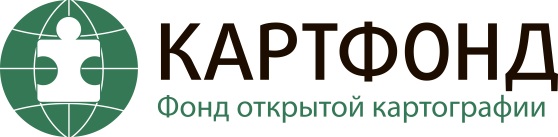 